УтвержденыПостановлением  администрацииПесковского городского поселенияОт 30.12.2013 г. №121/1СХЕМЫВОДОСНАБЖЕНИЯ И ВОДООТВЕДЕНИЯПесковского городского поселения Омутнинского района Кировской областина период 2013-2023 годы2013С о д е р ж а н и е                                                             ВведениеСхема водоснабжения и водоотведения сельского  поселения — документ, содержащий материалы по обоснованию эффективного и безопасного функционирования систем водоснабжения и водоотведения, их развития с учетом правового регулирования в области энергосбережения и повышения энергетической эффективности, санитарной и экологической безопасности. Водоснабжение - водоподготовка, транспортировка и подача питьевой или технической воды абонентам с использованием централизованных или нецентрализованных систем холодного водоснабжения (холодное водоснабжение) или приготовление, транспортировка и подача горячей воды абонентам с использованием централизованных или нецентрализованных систем горячего водоснабжения (горячее водоснабжение);Водоотведение - прием, транспортировка и очистка сточных вод с использованием централизованной системы водоотведения;Водоподготовка - обработка воды, обеспечивающая ее использование в качестве питьевой или технической воды;Водопроводная сеть - комплекс технологически связанных между собой инженерных сооружений, предназначенных для транспортировки воды, за исключением инженерных сооружений, используемых также в целях теплоснабжения;         Технологическая зона водоснабжения -  часть  водопроводной   сети, принадлежащей  организации,  осуществляющей  холодное водоснабжение, в пределах  которой  обеспечиваются   нормативные значения напора (давления) воды при подаче ее потребителям в соответствии с расчетным расходом воды;     Технологическая зона водоотведения - часть канализационной   сети,            принадлежащей  организации,  осуществляющей  водоотведение,  в   пределах которой  обеспечиваются  прием,  транспортировка,  очистка  и   отведение сточных вод или прямой (без очистки) выпуск сточных вод в водный объект;         Эксплуатационная зона  -  зона  эксплуатационной   ответственности организации,   осуществляющей   холодное водоснабжение  и  (или)   водоотведение,   определенная   по   признаку обязанностей    (ответственности)    организации    по       эксплуатации централизованных систем водоснабжения и (или) водоотведения.      Основные   цели и задачи   схемы водоснабжения и водоотведения:определение долгосрочной перспективы развития системы водоснабжения и водоотведения, обеспечения надежного водоснабжения и водоотведения наиболее экономичным способом при минимальном воздействии на окружающую среду, а также экономического стимулирования развития систем водоснабжения и водоотведения и внедрения энергосберегающих технологий;определение возможности подключения к сетям водоснабжения и водоотведения объекта капитального строительства и организации, обязанной при наличии технической возможности произвести такое подключение;повышение надежности работы систем водоснабжения и водоотведения в соответствии с нормативными требованиями;минимизация затрат на водоснабжение и водоотведение в расчете на каждого потребителя в долгосрочной перспективе;обеспечение жителей сельского поселения водоснабжением и водоотведением; строительство новых объектов производственного и другого назначения, используемых в сфере водоснабжения и водоотведения  сельского поселения;улучшение качества жизни за последнее десятилетие обусловливает необходимость соответствующего развития коммунальной инфраструктуры  существующих объектов.Основанием для разработки схемы водоснабжения и  водоотведения Песковского городского поселения Омутнинского муниципального района является:-Федеральный закон от 07.12.2011 года № 416-ФЗ «О  водоснабжении и водоотведении».-Требования к содержанию схем водоснабжения и водоотведения утвержденные постановлением Правительства РФ от 5.09.13 №782. -Договор № 25/09 от 25.09.2013            -Производственная программа МУП ЖКХ «Песковский коммунальник,     осуществляющей холодное, горячее водоснабжение, водоотведение на 2014 год. -Производственная программа на услуги водоснабжения Кировского территоривльного участка ГДТВ на 2013 год.- Производственная программа ООО «Управдом-Сервис», на услуги холодного водоснабжения и водоотведения на 2014 год. -Генеральный план Песковского городского поселения.Общие сведения о Песковском городском поселенииПесковское городское поселение расположено в северной части Омутнинского района Кировской области. Территория Песковского городского поселения занимает  земель. Административный центр Песковского городского поселения  - пгт Песковка. Песковское городское поселение входит в состав Омутнинского района. Населенные пункты расположены на правом берегу реки Вятка. Северной границей микрорайона является граница с Верхнекамским районом, южной - граница с Белореченским сельским поселением, Вятским сельским поселением и Леснополянским сельским поселением, восточной - граница с Леснополянским сельским поселением, западной - Белохолуницкий и Верхнекамский районы. Территория располагается в подзоне южной тайги в Вятско-Чепецком физико-географическом округе. Транспортная инфраструктура Песковского городского поселения представлена автомобильным и железнодорожным транспортом, которые осуществляют грузовые и пассажирские перевозки. С севера на юг через пгт Песковка поселение пересекает автомобильная дорога Омутнинск-Кирс. Также с севера на юг территорию поселения пересекает железная дорога Яр - Верхнекамская, с железнодорожной станцией Шлаковая в пгт Песковка и остановочной платформой «Котчиха» в пос. КотчихаСейчас пгт Песковка - это центр Песковского городского поселения. Расстояние до областного центра - г. Киров - 240 км. В соответствии с Законом Кировской области от 04 декабря 2007г. № 203-ЗО (ред. от 03.10.2011г.) «О реестре административно-территориальных единиц и населенных пунктов Кировской области» в состав Песковского городского поселения входит 3 населенных пункта: поселок Песковка, поселок Котчиха, деревня Волоковые.Численность населения 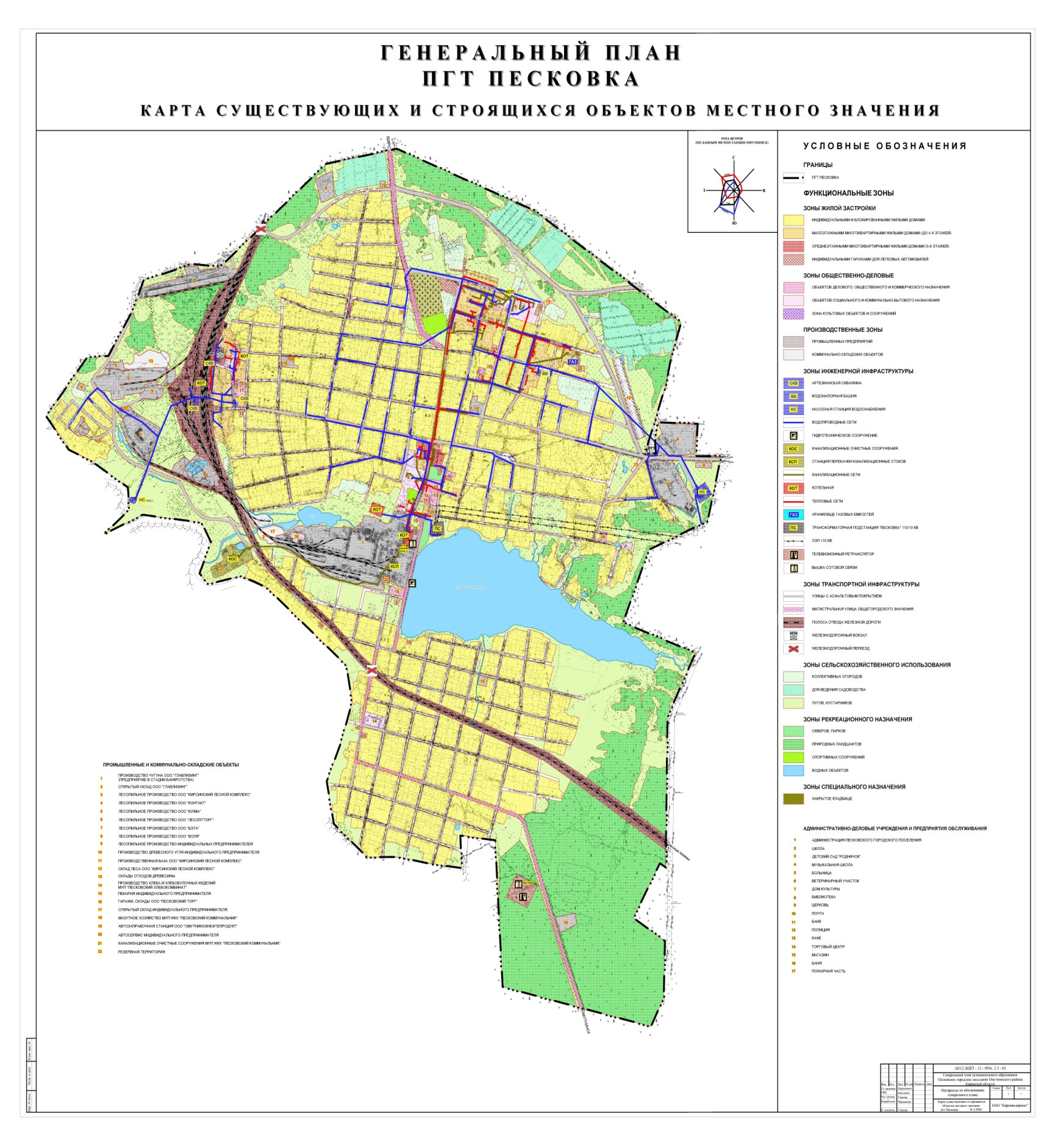 КлиматВ целом климат Омутнинского района, а значит и Песковского городского поселения следует считать умеренно-континентальным с холодной многоснежной продолжительной зимой, умеренно-теплым коротким летом, с неустойчивой по температуре и осадкам в течение года погодой. По влагообеспеченности он благоприятен для всех выращиваемых в данной зоне сельскохозяйственных культур, однако недостаточно обеспечен термическими ресурсами для возделывания теплолюбивых сортов.Метеорологические характеристики приведены по данным метеостанции ОмутнинскВ годовом ходе среднемесячные температуры изменяются от 23,1оС в июле, до –15,0оС в январе. Абсолютный максимум температуры воздуха наиболее теплого месяца года (июля) составляет 38,0оС, абсолютный минимум наиболее холодного месяца года (января) составляет -50,0оС. Омутнинский район относится к зоне достаточного увлажнения. Годовая сумма осадков составляет в среднем 557 миллиметров. За период с апреля по октябрь выпадает 393 миллиметра, за холодный период (ноябрь–март) – 164 миллиметра, максимальный слой суточных  осадков (90 миллиметров) приходится на теплый период. Средняя годовая относительная влажность воздуха составляет 76%, наиболее высокое значение наблюдается в зимнее время (82–84%), летом уменьшается до 65–70%. Образование устойчивого снежного покрова происходит в среднем во второй декаде ноября, продолжительность снежного покрова – 170 дней. Основное накопление снега идет в начале зимы. Средняя из наибольших декадных высот снежного покрова за зиму составляет 59 сантиметров. Максимальная глубина промерзания грунтов – 1,70 метров.Продолжительность солнечного сияния в году составляет около 1850 часов, наименьшая за год наблюдается в декабре, наибольшая – в июне. В теплое время года от 2 до 5 дней в месяц бывает без солнца,  в холодное время года число дней без солнца увеличивается до 15-25 и более. Продолжительность периода с температурой выше 10°С соответствует периоду активной вегетации и равняется в среднем 120 дням с суммой средних суточных температур 1925°, с температурой выше 15°С соответственно 70 дням и 1266°. Продолжительность вегетационного периода составляет 160 дней, сумма средних суточных температур за этот период равна 2190°, количество осадков – 393 миллиметра.Значительное влияние на хозяйственное использование территории оказывают туманы, грозы, метели, гололедицы. В августе-сентябре бывает до 20 дней с туманами. Грозы наблюдаются чаще всего летом. Основное число гроз приходится на период с мая по август, в среднем за год отмечается до 30 дней с грозойВ течение года преобладают юго-западные и южные ветра. Это особенно заметно в холодное время года. Среднегодовая скорость ветра достигает 3-5 м/сек. Летом ветры слабее, осенью усиливаются и в холодное время достигают максимума. Ветер обычно бывает порывистый.СХЕМА ВОДОСНАБЖЕНИЯРаздел 1 «Технико-экономическое состояние централизованных систем водоснабжения поселения» 1.1 Описание системы и структуры водоснабжения Песковского  городского поселения и деление территории поселения на эксплуатационные зоны.Песковское городское поселение состоит из трех населенных пунктов, где   водоснабжение осуществляется  от централизованной системы водоснабжения и нецентрализованной. 1 Населенный пункт -Поселок городского типа ПесковкаОбслуживание централизованной системы водоснабжения в центральной и северной части производит МУП ЖКХ «Песковский коммунальник», имеющий на своем балансе 7скважин (6 эксплутационных и 1 наблюдательная), которые являются источником водоснабжения. Обслуживание  централизованной системы водоснабжения в западной части в районе ж/д станции производит Кировский территориальный участок ГДТВ, имеющий на своем балансе 2 скважины, которые являются источником водоснабжения.Водопроводы МУП ЖКХ «Песковский коммунальник» и Кировский территориальный участок ГДТВ между собой не закольцованы.В юго-восточной части населенного пункта  частные жилые дома  не подключены к центральной системе водоснабжения и добыча воды осуществляется из шахтных колодцев  или из собственных скважин.Горячее водоснабжение населенного пункта осуществляется от  ЦТП, где приготовление горячей воды происходит  в теплообменных  аппаратах, теплоносителем от котельной КОГУП «Облкоммунсервис».2 Населенный пункт – поселок КотчихаОбслуживание централизованной системы водоснабжения производит ООО «Управдом –Сервис», которое на основании договора аренды имущества № 6/нс от 27 сентября 2006 г. арендует  у п. Котчиха водопроводы. Источником водоснабжения  являются 4 скважины, находящиеся на балансе ФБУ ИК-1 УФСИН России по Кировской области.Частные жилые дома  не подключены к центральной системе водоснабжения и добыча воды осуществляется из шахтных колодцев  или из собственных скважин.Горячее водоснабжение населенного пункта Котчиха осуществляется от теплообменных аппаратах, установленных в подвалах жилых домов. В качестве теплоносителя используется теплофикационная вода от Котельной ФКУ ЖКУ УФСИН.     3 Населенный пункт- деревня Волоковые Частные жилые дома  не подключены к центральной системе водоснабжения и добыча воды осуществляется из шахтных колодцев  или из собственных скважинГорячее водоснабжение отсутствует.Сводные данные см. таблица 1.1.                                                                                                                                                                                                Таблица 1.11.2 Описание территорий муниципального образования, не охваченных централизованной системой водоснабженияВ поселке городского типа Песковка  имеется частный жилой сектор, который не охвачен централизованной системой водоснабжения ввиду его отдаленности  от центра поселка и нахождении за водоемом.        В поселке  Котчиха  имеется частный жилой сектор, который  не охвачен централизованной системой водоснабжения ввиду его малочисленности и отдаленности от центра.         Деревня Волоковые характеризуются малочисленностью населения,  где находятся 2 жилых дома, в которых нет централизованного водоснабжения.          В населенных пунктах, где отсутствует центральное водоснабжение добыча воды    осуществляется из шахтных колодцев или собственных скважин.        1.3 Описание технологических зон водоснабжения, зон централизованногои нецентрализованного водоснабжения (территорий, на которых водоснабжениеосуществляется с использованием  централизованных  и   нецентрализованныхсистем   горячего   водоснабжения,   систем   холодного     водоснабжениясоответственно) и перечень централизованных систем водоснабженияЦентрализованное водоснабжение центральной и северной части п. Песковка осуществляется от скважин МУП «Песковский коммунальник» № 54888, № 54889, № 54890, № 71803, № 54892, № 54893, которые объединены в общую водопроводную сеть и  работают в ручном режиме. Общая накопительная емкость объемом 400 м3 наполняется круглосуточно. Вода из скважин подается  насосами в башни, являющиеся накопительными емкостями и источниками гидравлического давления в сетях.Централизованное водоснабжение западной части поселка Песковка осуществляется от Кировского территориального  участка ГДТВ скважин № 1 и № 25524, которые объединены в общую водопроводную сеть и  работают в ручном режиме. Общая накопительная емкость объемом 150 м3 наполняется круглосуточно. Вода из скважин подается  насосами в башни, являющиеся накопительными емкостями и источниками гидравлического давления в сетях.Нецентрализованное водоснабжение в южной части поселка Песковка осуществляется из шахтных колодцев.Централизованное водоснабжение поселка Котчиха осуществляется от скважин № 28764, № 47966, № 50608, № 76702, собирается круглосуточно в накопительной емкости. Скважины и водонапорная башня принадлежат   ФБУ ИК-1 УФСИН России по Кировской области. Вода из водонапорной башни подается в разводящие водопроводные сети, которые обслуживает ООО «Управдом-сервис» на основании договора аренды имущества № 6/нс от27.09.2006 г п. Котчиха.Нецентрализованное водоснабжение в поселке Котчиха осуществляется из шахтных колодцев.Нецентрализованное водоснабжение деревни Волоковые осуществляется из шахтных колодцев.Сводные данные см. таблица 1.2          1.4 Описание результатов технического обследования   централизованныхсистем водоснабжения:1.4.1 Описание  состояния  существующих   источников       водоснабжения иводозаборных сооруженийВ Песковском городском поселении  зарегистрировано 13  скважин, которые являются источниками водоснабжения для пгт Песковка и поселка Котчиха.В центральной и северной части поселка Песковка расположены 7 скважин,  № 54888, №54889, №54890, №71803, №54892, №54893-  эксплутационные,            №  54894-наблюдательная. Скважины пробурены в период с 1983 г. По 1989 г. Все скважины находятся в удовлетворительном техническом состоянии. Скважины защищены кирпичными обогреваемыми  павильонами, пол в которых зацементирован. Все скважины водозабора оборудованы бетонированными воротниками, кранами для отбора проб. Устье всех скважин закрыты планшайбами, на скважинах № 54888, 371803 планшайбы сдвинуты, что нарушает герметичность их устьев. В конструкции скважины          № 54893 высота оголовка кондуктора на 10 см ниже высоты оголовка  фильтровой колонны, что позволяет планшайбой герметично закрыть только фильтровую колонну. Тем не менее, оголовок обсадной трубы прикрыт заглушкой. В соответствии с СанПиН  2.1.4.1110-02 «Зоны санитарной охраны источников водоснабжения и водопроводов питьевого назначения» зоны санитарной охраны первого пояса должны быть организованы радиусом по 30 м. Зоны санитарной охраны первого пояса организованы на скважинах:№ 54888 размерами 61х57х61х57 м,   № 54889 размерами 45,5х48х45,5х48 м№ 54890 размерами 50х52х50х52 м,   № 71803 размерами 41х45х41х45 м№ 54892 размерами 48,5х58х48,5х58, № 54893 размерами 30х35х30х35м.Сокращение размеров первого пояса ЗСО скважин согласовано с территориальным отделом Управления Роспотребнадзора по Кировской области в Слободском районе (письмо от 18.07.2013 № 10-48/784).В западной части поселка Песковка расположены 2 скважины  № 1 и № 25524. Все скважины находятся в удовлетворительном состоянии. Скважина № 1 находится на привокзальной площади и ограждения не имеет. Скважина № 25524 огорожена.В поселке Котчиха расположены 4 водозаборные скважины № 28764,             № 47966, № 50608, № 76702. Скважины эксплуатируются  № 28764 с 1971,                  № 47966 с 1979, № 50608 с 1983, № 76702 с 1992. Все скважины находятся в удовлетворительном техническом состоянии. Скважины находятся в деревянных павильонах размерами 2,0 х 2,5 м, полы деревянные. Устья скважин зацементированы, оборудованы герметизаторами. Кран для отбора проб воды имеется только на скважинах №№ 28764, 47966, 50608, водомер на скважинах №№28764,47966,50608. В соответствии с СанПиН  2.1.4.1110-02 «Зоны санитарной охраны источников водоснабжения и водопроводов питьевого назначения» зоны санитарной охраны первого пояса должны быть организованы радиусом по 30 м. Зоны санитарной охраны первого пояса организованы на скважинах:№ 28764 размерами 21х21х21х21 м,  № 47966 размерами 24х13х24х13 м,№ 50608 размерами 26х17х26х17 м,  № 76702 размерами 21х16х21х16 м.Сокращение размеров первого пояса ЗСО скважин согласовано с главным государственным врачом УФСИН России по Кировской области (заключение № 2 от 22.02.2013)1.4.2 Описание существующих сооружений очистки и подготовки воды, включая оценку соответствия  применяемой  технологической  схемы   водоподготовки требованиям обеспечения нормативов качества водыВодоснабжение населения поселка Песковка осуществляется из скважин          № 54888, №54889, №54890, №71803, №54892, №54893 без осуществления водоподготовки. Филиал ФБУЗ «Центр гигиены и эпидемиологии в Кировской области, согласно программе работ по ведению мониторинга подземных вод на МУП «Песковский коммунальник», утвержденной директором МУП ЖКХ «Песковский коммунальник» 15.03.2010 г. и согласованной с Кировнедра 31.02.2010 г. производит отбор питьевой воды для проведения анализов на предмет пригодности её в потреблении. В результате отбора проб качество подземных вод из скважин не соответствует нормативным показателям СанПиН 2.1.4.1074-01 «Питьевая вода. Гигиенические требования к качеству воды централизованных систем питьевого водоснабжения. Контроль качества» по водородному показателю (рН). Водоснабжение населения поселка Котчиха  осуществляется из скважин           № 28764, № 47966, № 50608, № 76702   без осуществления водоподготовки. Качество подземных вод из скважин не соответствует нормативным показателям СанПиН 2.1.4.1074-01 «Питьевая вода. Гигиенические требования к качеству воды централизованных систем питьевого водоснабжения. Контроль качества» по содержанию фтора и водородному показателю (рН). Использование подземных вод  из скважин для целей питьевого и хозяйственно-бытового водоснабжения согласовано главным государственным санитарным врачом УФСИН России по Кировской области (заключение № 2 от 22.02.2013).      Таблица № 1.2.          1.4.3 Описание  состояния  и  функционирования   существующих     насосных централизованных станций, в том числе оценку энергоэффективности   подачи воды, которая оценивается как соотношение удельного расхода электрической энергии,  необходимой  для  подачи  установленного   объема     воды,   и установленного уровня напора (давления);          1.4.4 Описание состояния и функционирования  водопроводных  сетей   систем водоснабжения,  включая  оценку  величины  износа  сетей  и   возможности обеспечения качества воды в процессе транспортировки по этим сетям;         Большая часть водопроводных сетей находится в удовлетворительном состоянии и  транспортировка воды по водопроводам не влияет на качество воды.     1.4.5Описание существующих  технических  и  технологических проблем, возникающих  при  водоснабжении  поселений,  городских  округов,   анализ исполнения предписаний органов, осуществляющих  государственный   надзор, муниципальный контроль, об устранении нарушений, влияющих на качество и безопасность воды      а) Качество воды в п. Песковка не соответствует санитарно- гигиеническим нормативам СанПиН 2.1.4.1074-01 «Питьевая вода. Гигиенические требования к качеству воды централизованных систем питьевого водоснабжения. Контроль качества»;б) Из-за ветхости коммуникационных (инженерных) сетей значительно превышены нормативы потери энергоресурсов;в) Планово-предупредительный ремонт сетей и оборудования систем водоснабжения, коммуникаций энергетики почти уступил место аварийно-восстановительным работам, единичные затраты на проведение которых в 2,5 - 3 раза выше, чем затраты на плановый ремонт таких же объектов. Это еще больше усугубляет нехватку ресурсов, ведет к лавинообразному накапливанию недоремонтов и падению надежности инженерных сетей.          1.4.6 Описание  централизованной  системы   горячего       водоснабжения с использованием  закрытых  систем  горячего  водоснабжения, отражающее  технологические  особенности указанной систем.     Горячее водоснабжение населенного пункта-п. Песковка осуществляется от  ЦТП по закрытой системе, где приготовление горячей воды происходит  в теплообменных  аппаратах «Эридан», теплоносителем от котельной КОГУП «Облкоммунсервис». Затем горячая вода поступает в тепловую сеть МУП ЖКХ «Песковский коммунальник». Подача горячей воды осуществляется непрерывно и круглосуточно.Горячее водоснабжение населенного пункта п. Котчиха осуществляется            от теплообменных аппаратах, установленных в подвалах жилых домов. В качестве теплоносителя используется теплофикационная вода от котельной ФКУ ЖКУ УФСИН.                 1.5 Описание существующих технических и технологических  решений   попредотвращению замерзания воды применительно к территории распространения вечномерзлых грунтов       При прокладке водопроводов в подземном исполнении необходимо учитывать возможность изменения  мерзлотно-грунтовых условий и температурного режима грунтов, а также предусмотреть исключение теплового воздействия на грунт.      Территория Кировской области не относиться к категории вечномерзлых грунтов.  С целью предотвращения замерзания воды водопроводы  проложены в подземном    исполнении    с обеспечением непрерывного движения воды. 1.6 Перечень  лиц,  владеющих  на  праве  собственности  или   другом законном основании объектами централизованной системы  водоснабжения,   с указанием  принадлежащих этим лицам таких объектов (границ зон, в которых расположены такие объекты).       Раздел 2  "Направления   развития        централизованных систем                               водоснабжения"            2.1 Основные направления,  принципы,  задачи  и  целевые   показатели    развития централизованных систем водоснабженияВодопроводные сети в населенных пунктах были построены еще в 70-80-е годы и в настоящее время требуют частичной реконструкции. Износ труб и водоразборных колонок – 75% обуславливает частые аварии и как следствие загрязнение водопроводной сети, а также большие потери воды в сетях водопровода.Население, не обеспеченное централизованным водоснабжением, пользуется шахтными колодцами.     Качество поверхностных вод удовлетворительное. Естественное превышение содержания ряда элементов связано с особенностью водного питания рек. Наблюдения за качеством воды в водных объектах Омутнинского района осуществляют ГУ Кировский центр по гидрометеорологии и мониторингу ОС, ЦЛАТИ по Кировской области, специализированная инспекция аналитического контроля КОГУ «Областной природоохранный центр», Омутнинская межрайонная лаборатория анализа и контроля и др.        Основные направления совершенствования существующей системы водоснабжения   предусматривают: повышение надежности систем водоснабжения за счет реконструкции и строительства новых сетей с использованием современных труб из полиэтилена, высокопрочного чугуна, стеклопластика и современных методов прокладки, реконструкции водопроводных сооружений (водонапорных башен, скважин);сокращение потерь и нерационального использования питьевой воды за счет комплекса водосберегающих мер, включающих установку водосберегающей арматуры, учет водопотребления на источниках водоснабжения, в зданиях и квартирах, введение платы за воду по фактическому потреблению;2.2 Различные сценарии развития централизованных систем водоснабженияв зависимости  от  различных  сценариев  развития  поселения           В связи с развитием жилищного фонда объектов  и социальной инфраструктуры планируется реконструкция водопроводных сетей протяженностью 2,6 км в двухтрубном исполнении         Раздел 3  "Баланс водоснабжения и  потребления     питьевой  воды"      3.1 Общий баланс подачи и реализации воды, включая анализ  и   оценку структурных составляющих потерь питьевой воды   при ее производстве и транспортировке по Песковскому городскому поселению3.2 Территориальный баланс подачи питьевой воды по технологическим зонам водоснабжения (годовой и в сутки  максимального водопотребления) по Песковскому городскому поселению    3.3 Структурный баланс реализации питьевой  воды по  группам  абонентов  с  разбивкой  на  хозяйственно-питьевые   нужды населения,  производственные  нужды  юридических  лиц  и  другие  нужды Песковского городского поселения 3.4 Сведения о фактическом потреблении населением питьевой, воды исходя из    статистических и расчетных данных и сведений о действующих нормативах  потребления коммунальных услуг Песковского гордского поселенияВ соответствии с СП 31.13330.2012 «Водоснабжение. Наружные сети и сооружения»230 л/сут на одного человека - обеспечение хозяйственно-питьевых нужд населения, проживающего в жилых домах, оборудованных водопроводом и канализацией с ваннами и скоростными водонагревателями;- 50 л/сут на одного человека – норма расхода воды на полив улиц и зеленых насаждений (в настоящее время полив осуществляется от приусадебных колодцев);- 10% от расхода на хозяйственно-питьевые нужды населения приняты дополнительно на обеспечение его продуктами, оказание бытовых услуг и прочее.- Суточный коэффициент неравномерности принят 1,2 в соответствии с СП 31.13330.2012 «Водоснабжение. Наружные сети и сооружения».  - Количество расчётных дней в году: 365 — для населения; 120 — для полива (частота полива 1раз в 2 дня).        3.5  Описание  существующей  системы  коммерческого  учета   питьевой воды и  планов по установке приборов учета   Песковского городского поселения     По состоянию на 1 ноября 2013г.3.6 Анализ резервов и дефицитов производственных  мощностей   системы     водоснабжения Песковского городского поселения     3.6.1 По мощности установленных насосов           3.6.2 По утвержденным запасам подземных вод 3.7 Прогнозные балансы потребления,  питьевой воды на срок не менее 10  лет  с  учетом  различных  сценариев   развития поселений, городских округов, рассчитанные на основании расхода питьевой воды в соответствии  со  СНиП  2.04.02-84  и   СНиП  2.04.01-85(актуализировано СП 31.13330.2012 «Водоснабжение. Наружные сети и сооружения»), а также исходя из текущего объема потребления воды населением и его динамики с учетом  перспективы  развития  и  изменения   состава и структуры застройки Песковского городского поселения 3.8  Описание  централизованной  системы  горячего    водоснабжения с  исполь-зованием  закрытых  систем  горячего  водоснабжения,  отражающее технологические особенности указанной системы    Горячее водоснабжение населенного пункта-п. Песковка осуществляется от  ЦТП по закрытой системе, где приготовление горячей воды происходит  в теплообменных  аппаратах «Эридан», теплоносителем от котельной КОГУП «Облкоммунсервис». Затем горячая вода поступает в тепловую сеть МУП ЖКХ «Песковский коммунальник». Подача горячей воды осуществляется непрерывно и круглосуточно.Горячее водоснабжение населенного пункта п. Котчиха осуществляется            от теплообменных аппаратах, установленных в подвалах жилых домов. В качестве теплоносителя используется теплофикационная вода от котельной ФКУ ЖКУ УФСИН.                                                                                                                                                                                                                3.9 Сведения о фактическом и ожидаемом потреблении питьевой воды (годовое, среднесуточное, максимальное суточное)          3.10 Описание территориальной структуры потребления питьевой  воды, которую следует  определять  по  отчетам   организаций, осуществляющих водоснабжение, с разбивкой по технологическим зонам        В Песковском городском поселении основными потребителями услуг по водоснабжению являются: население, бюджетные организации (администрация, школы, детские сады), коммерческие организации.     Объем полезного отпуска воды определяется по показаниям приборов учета воды, при отсутствии приборов на основании нормативов водопотребления.          3.11 Прогноз распределения расходов воды на  водоснабжение  по   типам абонентов,  в  том  числе  на  водоснабжение  жилых  зданий,     объектов общественно-делового  назначения,  промышленных  объектов,      исходя из фактических расходов питьевой  воды с учетом данных о  перспективном  потреблении    питьевой воды абонентами Песковского городского поселения        3.12 Сведения о фактических и планируемых потерях   питьевой  воды  при  ее  транспортировке  (годовые,  среднесуточные значения)          3.13 Перспективные балансы водоснабжения  Песковского  городского поселения          Общий баланс подачи и реализации  питьевой воды Песковского городскогопоселения        Территориальный  баланс подачи  воды   по технологическим зонам водоснабжения        Структурный баланс реализации питьевой  воды по группам абонентов  3.14 Расчет требуемой мощности  водозаборных  сооружений исходя  из  данных  о  перспективном  потреблении  питьевой воды и величины потерь питьевой воды при ее транспортировке с указанием требуемых объемов подачи и потребления  питьевой,  дефицита  (резерва)  мощностей  по технологическим зонам с разбивкой по годам по Песковскому  городскому  поселению  3.15  Наименование организации, которая наделена статусом  гарантирующей   организации     Раздел 4 "Предложения   по   строительству,  реконструкции имодернизации объектов централизованных систем водоснабжения"        4.1  Перечень основных мероприятий по реализации схем водоснабжения с разбивкой по годам Песковского городского поселения           Строительство и реконструкция водопроводных сетей и сооружений: - Участок от скважин до накопительных резервуаров 2-го подъёма          L=2200 м, 2×dy 150,  полиэтилен.-2014год.  - Участок от  накопительных резервуаров 2-го подъёма до водонапорной башни L=1400 м, 2×dy 150,  полиэтилен- 2015 год.             4.2 Технические обоснования основных мероприятий по реализации   схем водоснабжения, в  том   числе   гидрогеологические      характеристики потенциальных  источников  водоснабжения,   санитарные     характеристики источников  водоснабжения,  а  также  возможное   изменение     указанных характеристик  в  результате  реализации  мероприятий,    предусмотренных схемами водоснабжения Песковского городского поселения             Строительство новых водопроводных сетей и реконструкция существующих сетей приведет к уменьшению  объема потерь при ее передаче от источника водоснабжения до потребителей,  снижение удельного расхода электроэнергии на подъем единицы объема воды, улучшение качества и надежности водоснабжения.             4.3 Сведения о вновь строящихся, реконструируемых и  предлагаемых   к выводу из эксплуатации объектах системы водоснабжения Песковского городского поселения      Не предусмотрено.           4.4 Сведения о развитии систем  диспетчеризации,  телемеханизации  исистем  управления  режимами  водоснабжения  на  объектах    организаций,осуществляющих водоснабжение Песковского  городского  поселения          Не предусмотрено.            4.5 Сведения об оснащенности зданий, строений, сооружений   приборамиучета воды и их применении при осуществлении  расчетов  за   потребленную воду.       В 2014 году планируется довести уровень оприборивания потребителей индивидуальными приборами учета коммунальных ресурсов довести до 100 %   - у бюджетных потребителей, 100% -населения и 50 % прочих потребителей.             4.6 Описание вариантов маршрутов прохождения трубопроводов (трасс) по территории Песковского городского поселения и их обоснование       Трубопроводы от водонапорных башен проложены в подземном исполнении, вдоль центральных улиц с разводкой по потребителям.  4.7 Рекомендации о месте размещения насосных  станций,   резервуаров, водонапорных башен в Песковском городском поселении           Рекомендаций нет.        4.8 Границы планируемых  зон  размещения  объектов   централизованных систем горячего водоснабжения, холодного водоснабжения.            Данные не представлены.        Предложения для обеспечения надежного и безперебойного водоснабжения потребителей Песковского городского поселения, а также обеспечения населения  водой  соответствующей санитарно- гигиеническим требованиям           1 Содержать зоны санитарной охраны источников водоснабжения согласно СанПиН 2.1.4.1110-02 «Зоны санитарной охраны источников водоснабжения и водопроводжов питьевго назначения»;          2 Провести оценку запасов подземных вод  № 28764, №47966, №50608, №79702 с перспективой на 25 лет;          3 Проводить мониторинг подземных вод, согласно программе производственного контроля, на соответствие требованиям СанПиН 2.1.4.1074-01 «Питьевая вода. Гигиенические требования к качеству воды централизованных систем питьевого водоснабжения. Контроль качества»;          4 Организовать учет воды добываемой из источников водоснабжения.              Раздел 5 "Экологические  аспекты  мероприятий  по   строительству, реконструкции   и   модернизации   объектов       централизованных систем водоснабжения"              5.1 Сведения о мерах по предотвращению вредного воздействия на водный бассейн предлагаемых к строительству  и   реконструкции объектов централизованных систем водоснабжения при  сбросе  (утилизации) промывных вод;     Технологический процесс забора воды из скважин и транспортирования её в водопроводную сеть не сопровождается вредными выбросами.Водопроводная сеть не оказывает вредного воздействия на окружающую среду, объект является экологически чистым сооружением. При эксплуатации водопроводной сети вода на хозяйственно-бытовые нужды не используется, производственные стоки не образуются. Эксплуатация водопроводной сети, не предусматривают каких-либо сбросов вредных веществ в водоемы и на рельеф.При испытании водопроводной сети на герметичность используется сетевая вода из подземных горизонтов. Слив воды из трубопроводов после испытания и промывки производится на рельеф местности. Негативного воздействия сетевая вода на состояние почвы не окажет.При производстве строительных работ вода для целей производства не требуется. Для хозяйственно-бытовых нужд используется вода питьевого качества. При соблюдении требований, изложенных в рабочей документации, негативное воздействие на состояние поверхностных и подземных вод будет наблюдаться только в период строительства, носить временный характер и не окажет существенного влияния на состояние окружающей среды.       5.2 Сведения о мерах по предотвращению вредного воздействия на окружающую среду при реализации мероприятий  по  снабжению  и хранению химических реагентов, используемых  в  водоподготовке    (хлор и др.).                  При подаче воды от источников водоснабжения – скважин №№ 54888, 54889, 54890, 71803, 54892, 54893, 47966, 76702, 28764, 50608,25524,76697 потребителям Песковского городского поселения  водоподготовка  не  предусмотрена.       Раздел 6 "Оценка объемов капитальных  вложений  в   строительство, реконструкцию   и   модернизацию   объектов       централизованных системводоснабжения" включает в себя с разбивкой по годам:       6.1 Оценку  стоимости  основных   мероприятий   по   реализации схем водоснабжения            Проектно- сметная стоимость работ по замене участка от скважин до накопительных резервуаров 2-го подъёма  L=2200 м, 2×dy 150 водопроводных сетей ( полиэтилен) составляет 6600 тыс. рублей.       Проектно- сметная стоимость работ по замене участка от  накопительных резервуаров 2-го подъёма до водонапорной башни L=1400 м, 2×dy 150 (полиэтилен) составляет 4200 тыс. рублей.    6.2 Оценку величины необходимых капитальных вложений в строительство   и реконструкцию объектов централизованных систем водоснабжения, выполненную на   основании   укрупненных   сметных   нормативов       для    объектов непроизводственного назначения и инженерной инфраструктуры, утвержденных федеральным органом исполнительной  власти,  осуществляющим  функции  по выработке государственной политики и нормативно-правовому регулированию в сфере строительства, либо принятую  по  объектам  -  аналогам  по   видам капитального  строительства  и  видам  работ,  с  указанием    источников финансирования.         Финансовые потребности организаций коммунального комплекса-ООО «Управдом-сервис», МУП ЖКХ «Песковский коммунальник», Кировский территориальный участок ГДТВ,  участвующие в реализации Программы комплексного развития систем коммунальной инфраструктуры, которые необходимы для реализации их инвестиционных программ, обеспечиваются за счет средств, поступающих от реализации товаров (оказания услуг) указанных организаций, а также за счет платы за подключение к сетям инженерно-технического обеспечения.   Раздел 7  "Целевые  показатели  развития  централизованных   систем водоснабжения   Целевые  показатели  деятельности МУП ЖКХ «Песковский коммунальник, «ООО «Управдомсервис», Кировского территориального участока ГДТВ, ФБУ ИК-1 УФСИН России по Кировской области           а) показатели качества соответственно горячей и питьевой воды       Не предусмотрено.          б) показатели надежности и бесперебойности водоснабжения;     Данные не представлены.          в) показатели качества обслуживания абонентов            Данные не представлены. г) показатели эффективности использования  ресурсов,  в  том   числе сокращения  потерь воды (тепловой энергии в  составе  горячей  воды)   при транспортировке           Данные не представлены.         д) соотношение цены реализации мероприятий инвестиционной программы и их  эффективности - улучшение качества воды           Данные не представлены.          е) иные показатели, установленные федеральным органом исполнительной власти,   осуществляющим функции по выработке государственной  политики   инормативно-правовому  регулированию   в   сфере     жилищно-коммунальногохозяйства.            Данные не представлены.     Раздел  8  "Перечень    выявленных          бесхозяйных объектовцентрализованных систем водоснабжения (в случае их выявления) и перечень организаций,  уполномоченных  на  их  эксплуатацию"  содержит    перечень выявленных бесхозяйных объектов централизованных систем водоснабжения   и перечень организаций, уполномоченных на их эксплуатацию.Безхозяйственных объектов централизованного водоснабжения не выявлено.СХЕМА ВОДООТВЕДЕНИЯРаздел 1 «Существующее положение в сфере водоотведения муниципального образования» Описание структуры системы сбора, очистки и отведения сточных водна  территории  поселения,  городского  округа  и  деление     территории сельского поселения на эксплуатационные зоныКанализационное хозяйство в поселении представляет собой комплекс инженерных сооружений, обеспечивающих сбор, транспортировку сточных вод. Канализационные сети есть в пгт Песковка и пос. Котчиха.Канализационные очистные сооружения биологической очистки имеются в пгт Песковка и в пос. Котчиха и представляют собой централизованный комплекс инженерных сооружений, обеспечивающих сбор, транспортировку сточных вод.Канализационные очистные сооружения для хозяйственно-бытовых стоков в пгт Песковка обслуживает МУП ЖКХ «Песковский коммунальник». К очистным сооружениям подключены все многоквартирные жилые дома, административные здания, социально-значимые объекты, баня, хлебокомбинат. В пос. Котчиха обслуживанием канализационных сетей до учреждения ИК-1 занимается ООО «Управдом-Сервис», далее сети идут на очистные сооружения биологической очистки, которые обслуживает ФКУ «ИК-1 УФСИН России по Кировской области». 1.2  Описание результатов технического обследования   централизованнойсистемы водоотведения,  включая  описание  существующих   канализационныхочистных  сооружений,  в  том  числе  оценку  соответствия    применяемойтехнологической  схемы  очистки  сточных  вод  требованиям    обеспечениянормативов  качества  очистки  сточных  вод,  определение   существующегодефицита (резерва) мощностей сооружений и  описание  локальных   очистныхсооружений, создаваемых абонентами       Канализационные сети расположенные в верхней части поселка Песковка. Сточная жидкость от объектов, находящихся в низине,  поступает в насосную станцию перекачки стоков №1 и насосами подается  в канализационную сеть. Сточная жидкость от объектов, находящихся на возвышенности, самотеком поступает в канализационную сеть. Вся сточная жидкость поступает в насосную станцию №2 (нижняя часть поселка) и насосами подается в канализационную сеть. Далее сточная жидкость по канализационной сети поступает на очистные сооружения, которые находятся на реке Вятка, где проходит  искусственную биологическую очистку.                                                                     Сточные воды по самотечному коллектору от объектов канализования поселка Котчиха поступают в приемный резервуар насосной станции, где установлена решетка с ручным удалением отбросов. Из приемного резервуара вода посредством насосов подается на очистные сооружения в распределительную камеру, где она разделяется на две песколовки. Далее сточная вода с каждой песколовки распределяется на две линии аэротенков. Песчаная пульпа периодически по лотку удаляется на иловые площадки.    Аэротенк представляет собой скомпонованное в единый блок двух секций металлических резервуаров, соединенных между собой перепускными трубами. Сточная вода попадает в аэротенк, в который постоянно подается воздух по трубам-аэраторам и циркуляционный активный, ил по иловому лотку.  В аэротенках происходят процессы сорбции и окисления органических загрязнений в сточной воде. Иловая смесь поступает из аэротенка в отстойник. Отстойник состоит из конусной и проточной части. В нем происходит разделение воды на биологически очищенную воду. Осевший в конусах активный ил эрлифтами подается в лоток циркуляционного ила и далее в аэротенк. По мере прироста активного ила, избыток его по лотку удаляют в стабилизатор. В стабилизаторе ил минерализуется, уплотняется. Над иловая вода периодически направляется обратно в аэротенк на очистку, а уплотненный ил на иловую площадку площадью 263,2 м2.  Биологически очищенная вода из вторичных отстойников поступает в контактный резервуар и далее насосной станцией перекачивается в речку Котчиха.   Хлорная вода подается в трубопровод очищенной воды перед контактными резервуарами. Периодически производится чистка осевшего ила.         1.3 Описание технологических зон водоотведения, зон централизованногои нецентрализованного водоотведения (территорий, на которых водоотведениеосуществляется с использованием  централизованных  и   нецентрализованныхсистем водоотведения) и перечень централизованных систем водоотведения Песковского городского поселения Централизованное водоотведение поселка Песковка содержит  следующие объекты: Канализационные сети; насосная станция перекачки (2 шт;- тангенциальная песколовка (2 шт.); аэротенк; первичные и вторичные  отстойники ; аэробный стабилизатор; хлораторная (1 шт.); контактный резервуар (2 шт.); воздуходувная насосная станция ; иловые площадки (220 м2.); насосная станция очищенной воды-очистные соотружения (1 шт.).Централизованное водоотведение поселка Котчиха содержит  следующие объекты:В состав очистных сооружений входят:Канализационные сети; насосная станция перекачки ;- тангенциальная песколовка (2 шт.); аэротенк (2 шт.); вторичные отстойники (2 шт.); аэробный стабилизатор (2 шт.); хлораторная (1 шт.); контактный резервуар (2 шт.); воздуходувная насосная станция (1 шт); иловые площадки (263,2 м2); насосная станция очищенной воды-очистные соотружения (1 шт.). 1.4 Описание технической возможности утилизации осадков сточных   водна   очистных   сооружениях   существующей   централизованной   системыводоотведенияОсадки сточных вод образуются в результате механической и биологической очистки сточных вод. Утилизация осадков  после очистных сооружений  производится вывозом с иловых площадок транспортом предприятия на полигон отходов.Данный вид отхода относится к 5 классу  и является практическим неопасным отходом     1.5 Описание состояния и функционирования канализационных коллекторови сетей, сооружений на них,  включая  оценку  их  износа  и   определениевозможности обеспечения отвода и очистки  сточных  вод  на   существующихобъектах централизованной системы водоотведения1.6  Оценка  безопасности  и  надежности  объектов   централизованнойсистемы водоотведения и их управляемости;Централизованная система водоотведения представляет собой сложную систему инженерных сооружений, надежная и эффективная работа которых является одной из важнейших составляющих  благополучия сельского поселения. По системе, состоящей из трубопроводов, каналов, коллекторов общей протяженностью более 9 км и 4 канализационных насосных станций, отводятся на очистку все хоз. бытовые стоки Песковского городского поселения.Последние годы сохраняется устойчивая тенденция снижения притока хозяственно-бытовых и производственных сточных вод в систему канализации и в условиях экономии воды и ежегодного сокращения объемов водопотребления и водоотведения приоритетными направлениями развития системы водоотведения являются повышение качества очистки воды и надежности работы сетей и сооружений. Практика показывает, что трубопроводные сети являются, не только наиболее функционально значимым элементом системы канализации, но и наиболее уязвимым с точки зрения надежности. По-прежнему острой остается проблема износа канализационной сети. Поэтому в последние годы особое внимание уделяется ее реконструкции и модернизации. Для вновь прокладываемых участков канализационных трубопроводов наиболее надежным и долговечным материалом является полиэтилен. Этот материал выдерживает ударные нагрузки при резком изменении давления в трубопроводе, является стойким к электрохимической коррозии.Важным звеном в системе водоотведения Песковского городского поселения являются канализационные насосные станции. Для перекачки сточных вод задействовано 4 насосных станции. Вопросы повышения надежности насосных станций в первую очередь связаны с энергоснабжением.      1.7 Оценка воздействия сбросов сточных  вод  через   централизованнуюсистему водоотведения на окружающую среду;Наружные сети канализации в процессе строительства и эксплуатации не создают вредных электромагнитных полей и иных излучений. Они не являются источниками каких-либо частотных колебаний, а материалы защитных покровов и оболочки не выделяют вредных химических веществ и биологических отходов и являются экологически безопасными. Сеть канализации является экологически чистым сооружением, ввод ее в действие не окажет существенного влияния на окружающую среду. Контроль за качеством сточных вод осуществляется КОГБУ Кировским областным центром охраны окружающей среды и природопользования Омутнинской МР СИЭКиА согласно графика, где определено место, периодичность отбора проб, определяемые ингредиенты. В результате анализа сточных вод после очистки и сбросе в поверхностный водоем наблюдаются превышения ПДК по следующим показателям: нитриты в 5,5 раз, фосфор фосфатов в 8,5 раза, железо в 2,5 раза, АПАВ в 1,3 раза        1.8 Описание территорий муниципального  образования,  не   охваченныхцентрализованной системой водоотведения        Почти вся индивидуальная жилая застройка в населенных пунктах не обеспечена централизованной канализацией. Сбор фекальных и иных жидких отходов производится в выгребные ямы, оборудованные при частных домах. Очистка выгребных ям осуществляется обслуживающей организацией МУП ЖКХ «Песковский коммунальник» и ООО «Управдом-Сервис» и транспортируется на очистные сооружения. Сброс сточных вод с очистных сооружений производится в   р. Вятка.      1.9 Описание  существующих  технических  и  технологических   проблемсистемы водоотведения  Песковского городского поселенияРаздел 2 "Балансы сточных вод в системе водоотведения"     2.1  Баланс  поступления  сточных  вод  в  централизованную   системуводоотведения и отведения стоков по технологическим зонам водоотведения  2.2. Оценка фактического притока неорганизованного стока (сточных вод,поступающего по поверхности рельефа местности) по  технологическим   зонамводоотведенияСточные воды, поступающие по поверхности рельефа местности, не попадают в систему канализации.2.3 Сведения об оснащенности зданий, строений, сооружений   приборамиучета  принимаемых  сточных  вод  и  их  применении  при    осуществлениикоммерческих расчетовВ Песковском городском  поселении приборов учета сточных вод не имеется, расчет производится расчетно по нормативам.       2.4 Результаты ретроспективного анализа за последние 10 лет балансовпоступления сточных вод  в  централизованную  систему    водоотведения потехнологическим зонам водоотведения и по поселениям, городским округам свыделением зон дефицитов и резервов производственных мощностей2.5 Прогнозные балансы поступления сточных  вод  в   централизованную систему  водоотведения  и  отведения  стоков  по  технологическим  зонам водоотведения     на срок не менее  10  лет  с  учетом  различных   сценариев развития поселений, городских округов.     Раздел 3 Прогноз объема сточных вод    3.1 Сведения о фактическом и ожидаемом  поступлении  сточных  вод в централизованную систему водоотведения Песковского  городского поселения       3.2  Описание  структуры  централизованной  системы     водоотведения (эксплуатационные и технологические зоны)3.3. Расчет требуемой мощности очистных сооружений исходя из данных о расчетном  расходе  сточных  вод,  дефицита  (резерва) мощностей по технологическим зонам сооружений водоотведения с разбивкой по годам      3.4 Результаты  анализа  гидравлических  режимов  и  режимов   работыэлементов централизованной системы водоотведения     Место расположения насосной станции выбрано с учетом возможности устройства аварийного выпуска. В общем виде КНС представляет собой здание приемное отделение и машинный зал. В приемное отделение стоки поступают по самотечному коллектору различных диаметров от 150 мм до 250 мм., где происходит первичная очистка (отделение) стоков от грубого мусора, загрязнений с помощью механического устройства – песколовок. КНС оборудовано насосными агрегатами. При выборе насосов учитывается объем перекачиваемых стоков, равномерность их поступления. Система всасывающих и напорных трубопроводов станций оснащена запорно-регулирующей арматурой (задвижки, обратные клапана различных диаметров) что обеспечивает надежную и бесперебойную работу во время проведения профилактических и текущих ремонтов     3.5 Анализ резервов производственных мощностей  очистных   сооруженийсистемы водоотведения и возможности расширения зоны их действияРезерв мощности комплекса очистных сооружений позволяет  дополнительно подключить к централизованной системе водоотведения  всех потребителей Песковского городского поселения.     Раздел 4 Предложения  по   строительству,       реконструкции имодернизации  (техническому  перевооружению)  объектов     централизованной системы водоотведения     4.1 Основные направления,  принципы,  задачи  и  целевые   показателиразвития централизованной системы водоотведения-Проведение мониторинга качества сточных вод сбрасываемых в поверхностный водный источник -Обеспечить водонепроницаемыми выгребными ямами соответствующих современным санитарно-гигиеническим нормам весь жилищный комплекс.        4.2 Перечень основных мероприятий по реализации схем водоотведения сразбивкой по годам, включая технические обоснования этих мероприятийРеконструкция канализационных систем водоотведение в 2014 году – 148,0 тыс. рублей       4.3 Технические обоснования основных мероприятий по реализации   схемводоотведенияОбеспечение надежности функционирования  централизованной системы водоотведения       4.4 Сведения о вновь строящихся, реконструируемых и  предлагаемых   квыводу из эксплуатации объектах централизованной системы водоотведенияДанные не представлены     4.5 Сведения о развитии систем диспетчеризации, телемеханизации и обавтоматизированных системах управления режимами водоотведения на объектах организаций, осуществляющих водоотведениеНе предусмотрено     4.6 Описание вариантов маршрутов прохождения трубопроводов (трасс) потерритории поселения, городского округа, расположения намечаемых площадокпод строительство сооружений водоотведения и их обоснованиеНет данных     4.7  Границы  и  характеристики  охранных  зон  сетей  и   сооруженийцентрализованной системы водоотведенияНет данных     4.8 Границы планируемых  зон  размещения  объектов   централизованнойсистемы водоотведенияНе предусмотрено.     предложения по  строительству  и   реконструкции объектов  централизованной  системы  водоотведения       а)  обеспечение   надежности   водоотведения   путем     организациивозможности перераспределения потоков сточных вод между технологическимизонами сооружений водоотведения;  Мощность очистных сооружений обеспечивает прием сточных вод в каждой технологической зоне – п. Песковка и п. Котчиха  и перераспределения сточных вод между технологическими зонами не требуется.б)  организация  централизованного  водоотведения  на    территорияхпоселений, городских округов, где оно отсутствует;    Данные не представлены. При предоставлении информации будет проведена актуализация схемы. в) сокращение сбросов и организация возврата очищенных сточных   водна технические нужды.     Раздел 5 "Экологические аспекты мероприятий  по  строительству  и реконструкции объектов централизованной системы водоотведения"     5.1 Сведения о  мероприятиях,  содержащихся  в  планах  по   снижениюсбросов  загрязняющих  веществ,  иных  веществ  и       микроорганизмов вповерхностные водные объекты, подземные водные объекты и на водозаборныеплощади     5.2 Сведения о применении методов, безопасных для окружающей   среды,при утилизации осадков сточных вод      Раздел 6"Целевые показатели  развития  централизованной   системы  водоотведения"  содержит  целевые  показатели  реализации    мероприятий, предусмотренных схемой водоотведения, и их значения с разбивкой по годам.       а) Показатели надежности и бесперебойности водоотведения;Данные не представлены.     б) Показатели качества обслуживания абонентов;Данные не представлены.     в) Показатели качества очистки сточных вод;Данные не представлены.     г)   Показатели   эффективности   использования         ресурсов  притранспортировке сточных вод;Данные не представлены.     д) Соотношение цены реализации мероприятий инвестиционной программыи их эффективности - улучшение качества очистки сточных вод;Данные не представлены.     е) Иные показатели, установленные федеральным органом исполнительнойвласти, осуществляющим функции по выработке государственной  политики   инормативно-правовому  регулированию   в   сфере     жилищно-коммунальногохозяйства.Данные не представлены.При разработке производственной программы на перспективу организации, осуществляющие прием сточных вод МУП ЖКХ «Песковский коммунальник» и ООО « Управдом-Сервис» и расчете целевых показателей развития централизованной системы водоотведения данная схема водоснабжения и водоотведения  будет актуализирована.       Раздел  7 "Перечень    выявленных          бесхозяйных объектовцентрализованной системы водоотведения (в случае их выявления) и перечень организаций,  уполномоченных  на  их  эксплуатацию"  содержит    перечень выявленных бесхозяйных объектов централизованной системы водоотведения, в том числе канализационных  сетей (в случае их выявления), а также переченьорганизаций, эксплуатирующих такие объекты.Безхозяйственных объектов централизованного водоотведения не выявлено.ВЫВОДЫ И РЕКОМЕНДАЦИИОдной из приоритетных проблем Песковского городского поселения является обеспечение населения качественной питьевой водой, решение которой необходимо для сохранения здоровья, улучшения условий деятельности и повышения уровня и качества жизни населения. Рекомендуется провести комплекс задач по обеспечению источников питьевого водоснабжения в соответствии санитарно-гигиеническим требованиям, строительству новых линий и повышение эффективности и надежности функционирования существующих систем водоснабжения за счет реализации технических, санитарных мероприятий, развитие систем забора, транспортировки воды и водоотведения. Для объектов животноводческих комплексов необходимо предусмотреть расширение или реконструкцию существующих систем канализации и очистных сооружений, отвечающих современным технологиям по очистке стоков. Рекомендуется установка приборов учета воды  на источнике водоснабжения и у потребителей.СПИСОК ЛИТЕРАТУРЫ1 Федеральный закон от 07.12.2011 года № 416-ФЗ «О  водоснабжении и водоотведении».2 Требования к содержанию схем водоснабжения и водоотведения утвержденные постановлением Правительства РФ от 5.09.13 №782.3 Распоряжения Департамента жилищно-коммунального хозяйства Кировской области № 2-р от 13.08.2012.3 СНиП 2.04.02-84* «Водоснабжение. Наружные сети и сооружения».4 СНиП 3.05.04-85* «Наружные сети и сооружения водоснабжения и канализации».5 СанПиН 2.1.4.1074-01 Питьевая вода. Гигиенические требования к качеству воды централизованных систем питьевого водоснабжения. Контроль качества.Потребители холодного водоснабжения№п/пНаименование разделаСтр.1Ведение32Общие сведения о Песковском городском поселении  Омутнинского района Кировской области63Климат84СХЕМА ВОДОСНАБЖЕНИЯРаздел 1 «Технико-экономическое состояние централизованных систем водоснабжения поселения»95Раздел 2  «Направления   развития  централизованных системводоснабжения»206Раздел 3  «Баланс водоснабжения и  потребления  питьевой  воды» 227Раздел 4 «Предложения   по   строительству,  реконструкции имодернизации объектов централизованных систем водоснабжения» 358Раздел 5 «Экологические  аспекты  мероприятий  по   строительству,реконструкции   и   модернизации   объектов       централизованных систем водоснабжения» 379Раздел 6 «Оценка объемов капитальных  вложений  в   строительство,реконструкцию   и   модернизацию   объектов       централизованных систем водоснабжения" включает в себя с разбивкой по годам»3810Раздел 7  «Целевые  показатели  развития  централизованных   системводоснабжения»3911Раздел  8  «Перечень    выявленных          бесхозяйных объектовцентрализованных систем водоснабжения (в случае их выявления) и перечень организаций,  уполномоченных  на  их  эксплуатацию"  содержит перечень выявленных бесхозяйных объектов централизованных систем водоснабжения   и перечень организаций, уполномоченных на их эксплуатацию»4012СХЕМА ВОДООТВЕДЕНИЯРаздел 1 «Существующее положение в сфере водоотведения муниципального образования»4113Раздел 2 "Балансы сточных вод в системе водоотведения"4614Раздел 3 Прогноз объема сточных вод4815Раздел 4 Предложения  по   строительству, реконструкции имодернизации  (техническому  перевооружению)  объектов     централизованной системы водоотведения5016Раздел 5 "Экологические аспекты мероприятий  по  строительству  и реконструкции объектов централизованной системы водоотведения5117Раздел 6 "Целевые показатели  развития  централизованной   системы  водоотведения"  содержит  целевые  показатели  реализации    мероприятий, предусмотренных схемой водоотведения, и их значения с разбивкой по годам.52      Раздел  7 "Перечень    выявленных          бесхозяйных объектовцентрализованной системы водоотведения (в случае их выявления) и перечень организаций,  уполномоченных  на  их  эксплуатацию"  содержит    перечень выявленных бесхозяйных объектов централизованной системы водоотведения, в том числе канализационных  сетей (в случае их выявления), а также переченьорганизаций, эксплуатирующих такие объектыВыводы и рекомендации53Список литературы54№ п/пПоказателиЕд. измер.На 01.01.2010На 01.01.2011На 01.01.2012На 01.01.20131Численность постоянного населениячел.5848581557505720в т.ч. по населенным пунктамп. Песковкачел.5291528452585262п. Котчихачел.553528490455Д. Волоковыечел.4323Наименование муниципального образования,Административ-ного центраРасстояние до администра-тивного центра района,кмНаименование населенных пунктов, входящих в состав муниципального образованияРасстояние    до администра-тивного центра,км   Система водоснабженияцентрализованная/    нецентрализованнаяИсточник водоснабжения  Эксплуатационная  зонаОрганизация, несущая эксплуатационнуюответственностьпри осуществлениицентрализованного  водоснабженияБалансовая принадлежность источников водоснабженияПесковское городское поселениеАдминистратив-ный центр пгт. Песковка58 кмПгт Песковка0Централизованная    Артезианские скважиныЦентр и северная часть поселкаЦентр и северная часть поселкаПесковское городское поселениеАдминистратив-ный центр пгт. Песковка58 кмПгт Песковка0Централизованная    Артезианские скважиныМУП ЖКХ «Песковский коммунальник»МУП ЖКХ «Песковский коммунальник»Песковское городское поселениеАдминистратив-ный центр пгт. Песковка58 кмПгт Песковка0Централизованная    Артезианские скважиныЗападная часть поселка район ж/д станцииЗападная часть поселка район ж/д станцииПесковское городское поселениеАдминистратив-ный центр пгт. Песковка58 кмПгт Песковка0Централизованная    Артезианские скважиныКировский территориальный участок ГДТВКировский территориальный участок ГДТВПесковское городское поселениеАдминистратив-ный центр пгт. Песковка58 кмПгт Песковка0НецентрализованнаяКолодцыЮжная часть поселкаЮжная часть поселкаПесковское городское поселениеАдминистратив-ный центр пгт. Песковка58 кмПгт Песковка0НецентрализованнаяКолодцы                       -Частные лицаПесковское городское поселениеАдминистратив-ный центр пгт. Песковка58 кмП. Котчиха12Централизованная   Артезианские скважиныООО «Управдом-сервис»ФБУ ИК-1 УФСИН России по Кировской областиПесковское городское поселениеАдминистратив-ный центр пгт. Песковка58 кмП. Котчиха12НецентрализованнаяКолодцы-Частные лицаПесковское городское поселениеАдминистратив-ный центр пгт. Песковка58 кмД.Волоковые4НецентрализованнаяКолодцы-Частные лица№п/п№ скважиныДата отбор проб воды из сквжинПоказатели состава воды, превышающие норму СанПиН 2.1.4.1074-01Показатели состава воды, превышающие норму СанПиН 2.1.4.1074-01Показатели состава воды, превышающие норму СанПиН 2.1.4.1074-01Показатели состава воды, превышающие норму СанПиН 2.1.4.1074-01№п/п№ скважиныДата отбор проб воды из сквжин                рН                рН    фториды, мг/л    фториды, мг/л№п/п№ скважиныДата отбор проб воды из сквжинфактнормафактнорма15488822.01.20139,86-91,525488922.01.20139,76-91,535489004.02.20139,86-92,41,547180322.01.20139,76-91,555489204.02.20139,86-91,61,565489322.01.20139,76-91,572876425.10.20129,26-984796625.10.20129,26-995060825.10.20129,26-9107670225.10.20129,26-9№ п/пТехнологи-ческая зона водоснаб-жения Песковского городского поселенияСистема водосна-бжения централизо-ванная/неценрализо-ваннаяИсточник водоснабженияКол-воводона- порнных башенОбъем водона-порной башни, м3Глубина скважинымМарка насоса Цель использованияДебет скважиным3/часУтвержденные   запасы подземных вод,   м3/ сутУтвержденные   запасы подземных вод,   м3/ сут  Наличие      ЗСО123456789101111121Северо-восточная и центральная часть поселка ПесковкаЦентрали-зованная Арт. скважина   № 54888140080ЭЦВ 6-10-140Хоз.питьевые нужды10,320002000Да, огорожена1Северо-восточная и центральная часть поселка ПесковкаЦентрали-зованная Арт . скважина № 54889140080ЭЦВ 6-10-140Хоз.питьевые нужды10,320002000Да, огорожена1Северо-восточная и центральная часть поселка ПесковкаЦентрали-зованная Арт . скважина № 54890140078ЭЦВ 6-10-140Хоз.питьевые нужды10,320002000Да, огорожена1Северо-восточная и центральная часть поселка ПесковкаЦентрали-зованная Арт . скважина № 71803140075ЭЦВ 6-10-140Хоз.питьевые нужды10,320002000Да, огорожена1Северо-восточная и центральная часть поселка ПесковкаЦентрали-зованная Арт . скважина № 54892140075ЭЦВ 6-10-140Хоз.питьевые нужды10,320002000Да, огорожена1Северо-восточная и центральная часть поселка ПесковкаЦентрали-зованная Арт . скважина № 54893140080ЭЦВ 6-10-140Хоз.питьевые нужды10,320002000Да, огорожена1Северо-восточная и центральная часть поселка ПесковкаЦентрали-зованная Арт . скважина № 54894 (набл.)76ЭЦВ 6-10-140Хоз.питьевые нужды10,3Нет2Западная часть поселка Песковка, район ж/д станцииЦентрали-зованнаяАрт.скважина № 1115094ЭЦВ 5-6,5-85Хоз.питьевые нужды6,034,534,5Нет2Западная часть поселка Песковка, район ж/д станцииЦентрали-зованнаяАрт.скважина № 25524115099ЭЦВ 5-6,5-80Хоз.питьевые нужды20,0115,5115,5Да, огорожена3Южная часть поселка ПесковкаНецентрализованнаяКолодцы----Хоз.питьевые нужды----123456789101111124п. КотчихаЦентрали-зованнаяАрт.скважина № 479661105ЭЦВ 6-10-100Хоз.питьевые нужды8,06060Да, огорожена4п. КотчихаЦентрали-зованнаяАрт.скважина № 76702180ЭЦВ 6-6,3-85Хоз.питьевые нужды6,050Да, огороженаДа, огорожена4п. КотчихаЦентрали-зованнаяАрт.скважина № 287641109ЭЦВ 6-10-80Хоз.питьевые нужды7,59090Да, огорожена4п. КотчихаЦентрали-зованнаяАрт.скважина № 50608185ЭЦВ 6-10-85Хоз.питьевые нужды6,07070Да, огорожена4п. КотчихаНецентрализованнаяКолодцы----Хоз.питьевые нужды----5д. ВолоковыеНецентрализованнаяКолодцы----Хоз.питьевые нужды----№п/пМесто установкиМарка насосаПроизводи-тельность, м3/часНапор,   мКол-вочасов работы     в суткиРасход эл.энергии на подъем воды , тыс.кВт/чУдельный расход электроэнергиикВт.ч/м3п. Песковкап. Песковкап. Песковкап. Песковкап. Песковкап. Песковкап. Песковкап. Песковка1Скважина    № 54888ЭЦВ 6-10-14010,01402Скважина  № 54889ЭЦВ 6-10-14010,01403Скважина  № 54890ЭЦВ 6-10-14010,01404Скважина  № 71803ЭЦВ 6-10-14010,01405Скважина  № 54892ЭЦВ 6-10-14010,01406Скважина  № 54893ЭЦВ 6-10-14010,01407Скважина  № 54894ЭЦВ 6-10-14010,01408Скважина№ 1ЭЦВ 5-6,5-856,5859Скважина № 25524ЭЦВ 5-6,5-806,580п. Котчихап. Котчихап. Котчихап. Котчихап. Котчихап. Котчихап. Котчихап. Котчиха10Скважина № 47966ЭЦВ 6-10-10010,010011Скважина № 76702ЭЦВ 6-6,3-856,38512Скважина № 28764ЭЦВ 6-10-8010,08013Скважина № 50608ЭЦВ 6-10-8510,085Место располо-жение объектаНаименованиеобъекта                     источника водоснабженияПротяжен-ность водопровод-ных  сетей,        кмДиаметр сетей, ммМатерил водопро-водных сетейСпособ прокладкиГодввода в экс-цию   %износа водопро-водных сетейСеверо-восточная и центральная часть поселка ПесковкаСкважина    № 548887,980-273стальподземный198246,5Северо-восточная и центральная часть поселка ПесковкаСкважина  № 548897,980-273стальподземный198246,5Северо-восточная и центральная часть поселка ПесковкаСкважина  № 548907,980-273стальподземный198246,5Северо-восточная и центральная часть поселка ПесковкаСкважина  № 718037,980-273стальподземный198246,5Северо-восточная и центральная часть поселка ПесковкаСкважина  № 548927,980-273стальподземный198246,5Северо-восточная и центральная часть поселка ПесковкаСкважина  № 548937,980-273стальподземный198246,5Западная часть поселка Песковка, район ж/д станцииСкважина  № 12,46940-200Сталь, чугун, ПВХподземныйС 1958г.по 2012 г.30,0Западная часть поселка Песковка, район ж/д станцииСкважина  № 255242,46940-200Сталь, чугун, ПВХподземныйС 1958г.по 2012 г.30,0п. КотчихаСкважина № 47966Всего 2,2Из них:уличный-0,72Внутрикварт-1,14Внутридво-ровой-0,34улич-ный-57внутри-кварталь-ный-40внутри-дворовой-25-32 стальподземныйп. КотчихаСкважина № 76702Всего 2,2Из них:уличный-0,72Внутрикварт-1,14Внутридво-ровой-0,34улич-ный-57внутри-кварталь-ный-40внутри-дворовой-25-32 стальподземныйп. КотчихаСкважина № 28764Всего 2,2Из них:уличный-0,72Внутрикварт-1,14Внутридво-ровой-0,34улич-ный-57внутри-кварталь-ный-40внутри-дворовой-25-32 стальподземныйп. КотчихаСкважина № 50608Всего 2,2Из них:уличный-0,72Внутрикварт-1,14Внутридво-ровой-0,34улич-ный-57внутри-кварталь-ный-40внутри-дворовой-25-32 стальподземный№ п/пНаименование физического или юридического лица, владеющего объектами централизованного водоснабженияНомер и  дата свидетельства на право собственности, договора аренды, договора управления имуществом и др.Объект централизованного водоснабжения1МУП ЖКХ «Песковский коммунальник»Решение Песковской поселковой Думы №55 от 30.12.2008гВодопроводные сети в п. Песковка, водонапорная башня, подземные скважины №54888, №54889, №54890, №71803, №54892, №54893,  №  548942Кировский территориальный участок ГДТВСвидетельство на право собственности 43 АБ 327013 от 18.03.2004 г.Подземные скважины №1 № 25524Водопроводные сети в п. Песковка, водонапорная башня 3ФБУ ИК-1 УФСИН России по Кировской области.Подземные скважины в  п. Котчиха № 28764    № 47966№  50608    № 76702Водонапорная башня4ООО «Управдом-сервис»Договор аренды имущества № 6/нс от 27.09.2006 г.Водопроводные сети в    п. Котчиха№ п\пНаименование планируемых для размещения объектов местного значенияМестоположение объекта Основные характеристикиПоследовательность выполнения мероприятий123451Индивидуальные жилые домапгт Песковка - между ул. Рабочая и Костылева Общая площадь выделенных земельных участков - 9,38 га- 1 очередь - строительство (10,9 га)2Малоэтажные многоквартирные жилые дома (до 4-х этажей)пгт Песковка- севернее улицы КостылеваОбщая площадь выделенных земель-ных участков - 6,9 га, уточняется проектом межевания и проектом планировки территории- 1 очередь - строительство (6,9 га)3Административное зданиеООО «Управдом-Сервис»пгт Песковка- ул. ВладимироваНа земельном участке площадью 800 кв.м., уточняется проектом межевания и проектом планировки территории- 1 очередь - строительство 4Резервирование территории для строительства объектов делового, общественного и коммерческого назначенияпгт Песковка- ул. Рабочая, Байдарова, Калинина- ул. КомсомольскаяОбщая площадь выделенных земельных участков - 9,87 га- 1 очередь - освоение и строительство (4,03 га)5Детский садпгт Песковкаул. КостылеваОбщая площадь выделенного земельного участка - 0,98 га- 1 очередь - строительство (0,98 га)6Поликлиникипгт Песковкаул. Владимирова- расчетный срок - строительство7Фельдшерско-акушерский пунктпос. Котчихаул. Водопроводная- 1 очередь - строительство8Резервирование территории для строительства промышленных объектовпгт Песковка- ул. Морозова, Гаражная, при въезде в поселокОбщая площадь выделенных земельных участков - 8,33 га- 1 очередь - освоение и строительство (8,33 га)Целевое назначениеводопотребленияЕд. изм.201020112012       2013(ожидаем.)Поднято воды и передано в сеть на хозяйственно-питьевые нуждытыс. м3237,59222,05206,55211,31Потеритыс. м398,6392,1756,4876,0Потери%41,541,527,3435,97Реализовано потребителютыс. м3138,96129,88150,12135,31Технологическая зона водоснабжения201020102011201120122012       2013   (ожидаем.)       2013   (ожидаем.)Технологическая зона водоснабженияМакс. сут.м3/сутГодовоетыс.м3годМакс. сут.м3/сутГодовоетыс.м3годМакс. сут.м3/сутГодовоетыс.м3годМакс. сут.м3/сутГодовоетыс.м3годСеверо-восточная и центральная часть поселка Песковка604,93184,00571,07173,7482,3146,7509,59155,0Западная часть поселка Песковка, район ж/д станции 88,2126,8393,9928,59136,5041,52131,5140,0Д. Котчиха87,9826,7664,9619,7660,2618,3353,6216,31Итого:781,12237,59729,12222,05679,06206,55694,72211,31Целевое назначениеводопотребленияЕд. изм.2010201120122013(ожидаем.)Реализовано потребителютыс. м3138,96129,88150,12135,31В том численаселениетыс. м3101,8594,3393,9891,02Бюджетные организациитыс. м310,588,539,378,28Прочиетыс. м326,5327,0246,7736,01ПотребительНаименование  расходаЕд-ца изме- ренияКол-воСредне- суточн. норма  на ед. изм. лВодопотреблениеВодопотреблениеВодопотреблениеПотребительНаименование  расходаЕд-ца изме- ренияКол-воСредне- суточн. норма  на ед. изм. лСред.
сут.
м³/сутГодовое
т.м³/годМакс.
сут.
м³/сутНаселениеХоз. питьевое водоснабжениечел57202301315,6480,191578,7НаселениеПолив земельного участкачел572050286,0104,4343,2НаселениеНеучтенные расходы      %10160,258,5192,2Итого1761,8643,12114,1Общие,потребители, абонентыОбщие,потребители, абонентыВода питьевая, горячая, техническаяВода питьевая, горячая, техническаяВода питьевая, горячая, техническаяМесто установки водосчетчика (прибора учета)Место установки водосчетчика (прибора учета)Тип водосчетика(прибора учета)Тип водосчетика(прибора учета)Тип водосчетика(прибора учета)Дата поверкиводосчетчика(прибора учета)Дата поверкиводосчетчика(прибора учета)Дата очередной поверки  водосчетчика (прибора учета)Дата очередной поверки  водосчетчика (прибора учета)Дата очередной поверки  водосчетчика (прибора учета) При отсутствии приборов учета или выходе из строя При отсутствии приборов учета или выходе из строя При отсутствии приборов учета или выходе из строя При отсутствии приборов учета или выходе из строя При отсутствии приборов учета или выходе из строя При отсутствии приборов учета или выходе из строяОбщие,потребители, абонентыОбщие,потребители, абонентыВода питьевая, горячая, техническаяВода питьевая, горячая, техническаяВода питьевая, горячая, техническаяМесто установки водосчетчика (прибора учета)Место установки водосчетчика (прибора учета)Тип водосчетика(прибора учета)Тип водосчетика(прибора учета)Тип водосчетика(прибора учета)Дата поверкиводосчетчика(прибора учета)Дата поверкиводосчетчика(прибора учета)Дата очередной поверки  водосчетчика (прибора учета)Дата очередной поверки  водосчетчика (прибора учета)Дата очередной поверки  водосчетчика (прибора учета)Причина отсутствия водосчетчикаПричина отсутствия водосчетчикаПричина отсутствия водосчетчикаСрок установкиСрок установкиСрок установки112223344455666777888п. Котчиха МКД                ул. Водопроводная д. 7 п. Котчиха МКД                ул. Водопроводная д. 7 Питьевая ХВСПитьевая ХВСПитьевая ХВСОДПУОДПУУСК-25ГУСК-25ГУСК-25Г20.05.2013г.20.05.2013г.20.05.2019г.20.05.2019г.20.05.2019г.п. Котчиха МКД                   ул. Профсоюзная д.15п. Котчиха МКД                   ул. Профсоюзная д.15Питьевая ХВСПитьевая ХВСПитьевая ХВСОДПУОДПУУСК-32ГУСК-32ГУСК-32Г05.10.2012г.05.10.2012г.05.10.2018г05.10.2018г05.10.2018гп. Котчиха  МКД                   ул. Комсомольская д. 19п. Котчиха  МКД                   ул. Комсомольская д. 19Питьевая ХВСПитьевая ХВСПитьевая ХВСОДПУОДПУУСК-32ГУСК-32ГУСК-32Г05.10.2012г.05.10.2012г.05.10.2018г.05.10.2018г.05.10.2018г.п. Котчиха МКДул. Пионерская д.11 п. Котчиха МКДул. Пионерская д.11 Питьевая ХВСПитьевая ХВСПитьевая ХВСОДПУОДПУУСК-32ГУСК-32ГУСК-32Г05.10.2012г.05.10.2012г.05.10.2018г.05.10.2018г.05.10.2018г.п. Котчиха МКД                   ул. Комсомольская д.14п. Котчиха МКД                   ул. Комсомольская д.14Питьевая ХВСПитьевая ХВСПитьевая ХВСОДПУОДПУОСВХ-ОСВУ-32ОСВХ-ОСВУ-32ОСВХ-ОСВУ-3206.04.2011г.06.04.2011г.06.04.2017г.06.04.2017г.06.04.2017г.п. Котчиха МКД                 ул. Комсомольская д.16п. Котчиха МКД                 ул. Комсомольская д.16Питьевая ХВСПитьевая ХВСПитьевая ХВСАкт отсутствия технической возможности установки от 01.06.2013г.Акт отсутствия технической возможности установки от 01.06.2013г.Акт отсутствия технической возможности установки от 01.06.2013г.п. Котчиха МКД              ул. Комсомольская д.11п. Котчиха МКД              ул. Комсомольская д.11Питьевая ХВСПитьевая ХВСПитьевая ХВСАкт отсутствия технической возможности установки от 01.06.2013гАкт отсутствия технической возможности установки от 01.06.2013гАкт отсутствия технической возможности установки от 01.06.2013гп. Котчиха МКД                   ул. Пионерская д.12п. Котчиха МКД                   ул. Пионерская д.12Питьевая ХВСПитьевая ХВСПитьевая ХВСАкт отсутствия технической возможности установки от 01.06.2013гАкт отсутствия технической возможности установки от 01.06.2013гАкт отсутствия технической возможности установки от 01.06.2013гп. Котчиха МКД                    ул. Пионерская д.14п. Котчиха МКД                    ул. Пионерская д.14Питьевая ХВСПитьевая ХВСПитьевая ХВСАкт отсутствия технической возможности установки от 01.06.2013гАкт отсутствия технической возможности установки от 01.06.2013гАкт отсутствия технической возможности установки от 01.06.2013г112223344455666777888п. Котчиха МКД                  ул. Комсомольская д.1п. Котчиха МКД                  ул. Комсомольская д.1Питьевая ХВСПитьевая ХВСПитьевая ХВСАкт отсутствия технической возможности установки от 01.06.2013гАкт отсутствия технической возможности установки от 01.06.2013гАкт отсутствия технической возможности установки от 01.06.2013гп. Котчиха МКД ул. Комсомольская д.4п. Котчиха МКД ул. Комсомольская д.4Питьевая ХВСПитьевая ХВСПитьевая ХВСАкт отсутствия технической возможности установки от 01.06.2013гАкт отсутствия технической возможности установки от 01.06.2013гАкт отсутствия технической возможности установки от 01.06.2013гНаселениеНаселениеНаселениеЛенина,83Ленина,83Ленина,83Питьевая водаНет возможностиНет возможностиНет возможностиЛенина,85Ленина,85Ленина,85Питьевая водаВ узле вводаВ узле вводаВ узле вводаВ узле вводаВодосчетчик15.01.2013г15.01.2013г15.01.2013г15.01.2013г15.01.2013гЧерез 4 годаЧерез 4 годаЧерез 4 годаЛенина,82Ленина,82Ленина,82Питьевая водаЯнварь 2014гКостылева,1Костылева,1Костылева,1Питьевая водаЯнварь 2014гКостылева,2Костылева,2Костылева,2Питьевая водаЯнварь 2014гКостылева,3Костылева,3Костылева,3Питьевая водаЯнварь 2014гКостылева,4Костылева,4Костылева,4Питьевая водаВ узле вводаВ узле вводаВ узле вводаВ узле вводаВодосчетчик01.10.2012г01.10.2012г01.10.2012г01.10.2012г01.10.2012гЧерез 4 годаЧерез 4 годаЧерез 4 годаКостылева,5Костылева,5Костылева,5Питьевая водаВ узле вводаВ узле вводаВ узле вводаВ узле вводаВодосчетчик01.10.2012г01.10.2012г01.10.2012г01.10.2012г01.10.2012гЧерез 4 годаЧерез 4 годаЧерез 4 годаКостылева,9Костылева,9Костылева,9Питьевая водаЯнварь 2014гКостылева,10Костылева,10Костылева,10Питьевая водаЯнварь 2014гКостылева,11Костылева,11Костылева,11Питьевая водаЯнварь 2014гКостылева,12Костылева,12Костылева,12Питьевая водаЯнварь 2014г111233334555556667778Костылева,13Костылева,13Костылева,13Питьевая водаЯнварь 2014гКостылева,14Костылева,14Костылева,14Питьевая водаЯнварь 2014гКостылева,15Костылева,15Костылева,15Питьевая водаЯнварь 2014гНовая,30Новая,30Новая,30Питьевая водаЯнварь 2014гНовая,1Новая,1Новая,1Питьевая водаНет возможностиНет возможностиНет возможностиНовая,2Новая,2Новая,2Питьевая водаНет возможностиНет возможностиНет возможностиНовая,3Новая,3Новая,3Питьевая водаНет возможностиНет возможностиНет возможностиНовая,4Новая,4Новая,4Питьевая водаНет возможностиНет возможностиНет возможностиНовая,5Новая,5Новая,5Питьевая водаНет возможностиНет возможностиНет возможностиНовая,7Новая,7Новая,7Питьевая водаНет возможностиНет возможностиНет возможностиНовая,9Новая,9Новая,9Питьевая водаВ узле вводаВ узле вводаВ узле вводаВ узле вводаВодосчетчик21.09.2012г21.09.2012г21.09.2012г21.09.2012г21.09.2012гЧерез 4 годаЧерез 4 годаЧерез 4 годаНовая,10Новая,10Новая,10Питьевая водаНет возможностиНет возможностиНет возможностиПервомайская,81Первомайская,81Первомайская,81Питьевая водаНет возможностиНет возможностиНет возможностиПервомайская,83Первомайская,83Первомайская,83Питьевая водаНет возможностиНет возможностиНет возможностиПрокофьева,48Прокофьева,48Прокофьева,48Питьевая водаФевраль 2014гПрокофьева,50Прокофьева,50Прокофьева,50Питьевая водаВ узле вводаВ узле вводаВ узле вводаВ узле вводаВодосчетчик21.09.2012г21.09.2012г21.09.2012г21.09.2012г21.09.2012гЧерез 4 годаЧерез 4 годаЧерез 4 года111233334555556667778Прокофьева,52Прокофьева,52Прокофьева,52Питьевая водаНет возможностиНет возможностиНет возможностиПрокофьева,54Прокофьева,54Прокофьева,54Питьевая водаВ узле вводаВ узле вводаВ узле вводаВ узле вводаВодосчетчик21.09.2012г21.09.2012г21.09.2012г21.09.2012г21.09.2012гЧерез 4 годаЧерез 4 годаЧерез 4 годаШкольная,47Школьная,47Школьная,47Питьевая водаНет возможностиНет возможностиНет возможностиШкольная,62Школьная,62Школьная,62Питьевая водаНет возможностиНет возможностиНет возможностиШкольная,64Школьная,64Школьная,64Питьевая водаНет возможностиНет возможностиНет возможностиШкольная,66Школьная,66Школьная,66Питьевая водаНет возможностиНет возможностиНет возможностиЛенина,140Ленина,140Ленина,140Питьевая водаНет возможностиНет возможностиНет возможностиКрестьянская,1аКрестьянская,1аКрестьянская,1аПитьевая водаФевраль 2014гБюджетные организацииБюджетные организацииБюджетные организацииФилиал шк№4Филиал шк№4Филиал шк№4Питьевая водаВ узле вводаВ узле вводаВ узле вводаВ узле вводаВодосчетчикЧерез 4 годаЧерез 4 годаЧерез 4 годаД/С «Родничок»Д/С «Родничок»Д/С «Родничок»Питьевая водаВ узле вводаВ узле вводаВ узле вводаВ узле вводаВодосчетчикЧерез 4 годаЧерез 4 годаЧерез 4 годаСпортзал «Юность»Спортзал «Юность»Спортзал «Юность»Питьевая водаВ узле вводаВ узле вводаВ узле вводаВ узле вводаВодосчетчикЧерез 4 годаЧерез 4 годаЧерез 4 годаМузыкальная школаМузыкальная школаМузыкальная школаПитьевая водаНет возможностиНет возможностиНет возможностиЗдание администрацииЗдание администрацииЗдание администрацииПитьевая водаШкола №4Школа №4Школа №4Питьевая водаВ узле вводаВ узле вводаВ узле вводаВ узле вводаВодосчетчикЧерез 4 годаЧерез 4 годаЧерез 4 года111233334555556667778БольницаБольницаБольницаПитьевая водаФевраль 2014гДом досугаДом досугаДом досугаПитьевая водаВ узле вводаВ узле вводаВ узле вводаВ узле вводаВодосчетчикЧерез 4 годаЧерез 4 годаЧерез 4 годаНаселениеЛенина,83Горячая водаГорячая водаГорячая водаГорячая водаГорячая водаВ узле вводаВ узле вводаСчетчик гвсСчетчик гвсСчетчик гвс15.01.2013г15.01.2013гЧерез 4 годаЧерез 4 годаЧерез 4 годаЛенина,85Горячая водаГорячая водаГорячая водаГорячая водаГорячая водаВ узле ввода В узле ввода Счетчик гвсСчетчик гвсСчетчик гвс15.01.2013г15.01.2013гЧерез 4 годаЧерез 4 годаЧерез 4 годаЛенина,82Горячая водаГорячая водаГорячая водаГорячая водаГорячая водаКостылева,1Горячая водаГорячая водаГорячая водаГорячая водаГорячая водаВ узле вводаВ узле вводаСчетчик гвсСчетчик гвсСчетчик гвс01.10.2012г01.10.2012гЧерез 4 годаЧерез 4 годаЧерез 4 годаКостылева,2Горячая водаГорячая водаГорячая водаГорячая водаГорячая водаВ узле вводаВ узле вводаСчетчик гвсСчетчик гвсСчетчик гвс01.10.2012г01.10.2012гЧерез 4 годаЧерез 4 годаЧерез 4 годаКостылева,3Горячая водаГорячая водаГорячая водаГорячая водаГорячая водаВ узле вводаВ узле вводаСчетчик гвсСчетчик гвсСчетчик гвс01.10.2012г01.10.2012гЧерез 4 годаЧерез 4 годаЧерез 4 годаКостылева,4Горячая водаГорячая водаГорячая водаГорячая водаГорячая водаВ узле вводаВ узле вводаСчетчик гвсСчетчик гвсСчетчик гвс01.10.2012г01.10.2012гЧерез 4 годаЧерез 4 годаЧерез 4 годаКостылева,5Горячая водаГорячая водаГорячая водаГорячая водаГорячая водаВ узле вводаВ узле вводаСчетчик гвсСчетчик гвсСчетчик гвс01.10.2012г01.10.2012гЧерез 4 годаЧерез 4 годаЧерез 4 годаКостылева,9Горячая водаГорячая водаГорячая водаГорячая водаГорячая водаФевраль 2014гФевраль 2014гКостылева,10Горячая водаГорячая водаГорячая водаГорячая водаГорячая водаФевраль 2014гФевраль 2014гКостылева,11Горячая водаГорячая водаГорячая водаГорячая водаГорячая водаФевраль 2014гФевраль 2014гКостылева,12Горячая водаГорячая водаГорячая водаГорячая водаГорячая водаФевраль 2014гФевраль 2014гКостылева,13Горячая водаГорячая водаГорячая водаГорячая водаГорячая водаФевраль 2014гФевраль 2014гКостылева,14Горячая водаГорячая водаГорячая водаГорячая водаГорячая водаФевраль 2014гФевраль 2014гКостылева,15Горячая водаГорячая водаГорячая водаГорячая водаГорячая водаФевраль 2014гФевраль 2014гНовая,30Горячая водаГорячая водаГорячая водаГорячая водаГорячая водаФевраль 2014гФевраль 2014гНовая,1 Горячая вода Горячая вода Горячая вода Горячая вода Горячая водаВ узле вводаВ узле вводаСчетчик гвсСчетчик гвсСчетчик гвс15.01.2013г15.01.2013гЧерез 4 годаЧерез 4 годаЧерез 4 годаНовая,2Горячая водаГорячая водаГорячая водаГорячая водаГорячая водаВ узле вводаВ узле вводаСчетчик гвсСчетчик гвсСчетчик гвс21.09.2012г21.09.2012гЧерез 4 годаЧерез 4 годаЧерез 4 годаНовая,3Горячая водаГорячая водаГорячая водаГорячая водаГорячая водаВ узле вводаВ узле вводаСчетчик гвсСчетчик гвсСчетчик гвс15.01.2013г15.01.2013гЧерез 4 годаЧерез 4 годаЧерез 4 годаНовая,4Горячая водаГорячая водаГорячая водаГорячая водаГорячая водаВ узле ввода В узле ввода Счетчик гвсСчетчик гвсСчетчик гвс15.01.2013г15.01.2013гЧерез 4 годаЧерез 4 годаЧерез 4 годаНовая,5Горячая водаГорячая водаГорячая водаГорячая водаГорячая водаВ узле вводаВ узле вводаСчетчик гвсСчетчик гвсСчетчик гвс21.09.2012г21.09.2012гЧерез 4 годаЧерез 4 годаЧерез 4 годаНовая,7Горячая водаГорячая водаГорячая водаГорячая водаГорячая водаВ узле ввода В узле ввода Счетчик гвсСчетчик гвсСчетчик гвс21.09.2012г21.09.2012гЧерез 4 годаЧерез 4 годаЧерез 4 годаНовая,9Горячая водаГорячая водаГорячая водаГорячая водаГорячая водаВ узле вводаВ узле вводаСчетчик гвсСчетчик гвсСчетчик гвс21.09.2012г21.09.2012гЧерез 4 годаЧерез 4 годаЧерез 4 годаНовая,10Горячая водаГорячая водаГорячая водаГорячая водаГорячая водаВ узле вводаВ узле вводаСчетчик гвсСчетчик гвсСчетчик гвс21.09.2012г21.09.2012гЧерез 4 годаЧерез 4 годаЧерез 4 годаПервомайская,81Горячая водаГорячая водаГорячая водаГорячая водаГорячая водаВ узле вводаВ узле вводаСчетчик гвсСчетчик гвсСчетчик гвс06.08.2012г06.08.2012гЧерез 4 годаЧерез 4 годаЧерез 4 года122222334445566677788Первомайская,83Горячая водаГорячая водаГорячая водаГорячая водаГорячая водаВ узле вводаВ узле вводаСчетчик гвсСчетчик гвсСчетчик гвс06.08.2012г06.08.2012гЧерез 4 годаЧерез 4 годаЧерез 4 годаПрокофьева,48Горячая водаГорячая водаГорячая водаГорячая водаГорячая водаВ узле вводаВ узле вводаСчетчик гвсСчетчик гвсСчетчик гвс21.09.2012г21.09.2012гЧерез 4 годаЧерез 4 годаЧерез 4 годаПрокофьева,50Горячая водаГорячая водаГорячая водаГорячая водаГорячая водаВ узле вводаВ узле вводаСчетчик гвсСчетчик гвсСчетчик гвс21.09.2012г21.09.2012гЧерез 4 годаЧерез 4 годаЧерез 4 годаПрокофьева,52Горячая водаГорячая водаГорячая водаГорячая водаГорячая водаФевраль 2014гФевраль 2014гПрокофьева,54Горячая водаГорячая водаГорячая водаГорячая водаГорячая водаВ узле вводаВ узле вводаСчетчик гвсСчетчик гвсСчетчик гвс21.09.2012г21.09.2012гЧерез 4 годаЧерез 4 годаЧерез 4 годаШкольная,47Горячая водаГорячая водаГорячая водаГорячая водаГорячая водаВ узле вводаВ узле вводаСчетчик гвсСчетчик гвсСчетчик гвс06.08.2012г06.08.2012гЧерез 4 годаЧерез 4 годаЧерез 4 годаШкольная,62Горячая водаГорячая водаГорячая водаГорячая водаГорячая водаВ узле вводаВ узле вводаСчетчик гвсСчетчик гвсСчетчик гвс06.08.2012г06.08.2012гЧерез 4 годаЧерез 4 годаЧерез 4 годаШкольная,64Горячая водаГорячая водаГорячая водаГорячая водаГорячая водаВ узле вводаВ узле вводаСчетчик гвсСчетчик гвсСчетчик гвс06.08.2012г06.08.2012гЧерез 4 годаЧерез 4 годаЧерез 4 годаШкольная,66Горячая водаГорячая водаГорячая водаГорячая водаГорячая водаФевраль 2014гФевраль 2014гЛенина,140Горячая водаГорячая водаГорячая водаГорячая водаГорячая водаВ узле вводаВ узле вводаСчетчик гвсСчетчик гвсСчетчик гвс21.09.2012г21.09.2012гЧерез 4 годаЧерез 4 годаЧерез 4 годаКрестьянская,1аГорячая водаГорячая водаГорячая водаГорячая водаГорячая водаФевраль 2014гФевраль 2014гБюджетные организацииФилиал шк№4Горячая водаГорячая водаГорячая водаГорячая водаГорячая водаВ узле вводаВ узле вводаСчетчик гвсСчетчик гвсСчетчик гвсД/С «Родничок»Горячая водаГорячая водаГорячая водаГорячая водаГорячая водаВ узле вводаВ узле вводаСчетчик гвсСчетчик гвсСчетчик гвсСпортзал «Юность»Горячая водаГорячая водаГорячая водаГорячая водаГорячая водаВ узле вводаВ узле вводаСчетчик гвсСчетчик гвсСчетчик гвсПрочиеГостиницаГорячая водаГорячая водаГорячая водаГорячая водаГорячая водаВ узле вводаВ узле вводаСчетчик гвсСчетчик гвсСчетчик гвсНаименование населенного пунктаМощность существ.сооруженийМощность существ.сооруженийВодопотребление Водопотребление (+) Резерв/(-) дефицит (+) Резерв/(-) дефицит (+) Резерв/(-) дефицит (+) Резерв/(-) дефицит Наименование населенного пунктаМощность существ.сооруженийМощность существ.сооруженийМакс.сутм3/сутГодов.тыс. м3годМакс. суточ.Макс. суточ.        Годовое        ГодовоеНаименование населенного пунктаМощность существ.сооруженийМощность существ.сооруженийМакс.сутм3/сутГодов.тыс. м3годм3/сут%тыс. м3год%Наименование населенного пунктам3/суттыс. м3годМакс.сутм3/сутГодов.тыс. м3годм3/сут%тыс. м3год%Северо-восточная и центральная часть поселка Песковка1440525,6509,6155,0+930,4+64,6+370,6+70,5Западная часть поселка Песковка, район ж/д станции 624,0227,8131,5140+492,9+78,9+187,8+82,4п. Котчиха871,0318,053,6216,31+817,4+93,8+301,7+94,9Итого:2934,01071,0694,73211,31+2240,7+76,4+860,1+80,3Наименование населенного пунктаУтвержденные запасы подземных водУтвержденные запасы подземных водВодопотребление Водопотребление (+) Резерв/(-) дефицит (+) Резерв/(-) дефицит (+) Резерв/(-) дефицит (+) Резерв/(-) дефицит Наименование населенного пунктаУтвержденные запасы подземных водУтвержденные запасы подземных водМакс.сутм3/сутГодов.тыс. м3годМакс. суточ.Макс. суточ.        Годовое        ГодовоеНаименование населенного пунктаУтвержденные запасы подземных водУтвержденные запасы подземных водМакс.сутм3/сутГодов.тыс. м3годм3/сут%тыс. м3год%Наименование населенного пунктам3/суттыс. м3годМакс.сутм3/сутГодов.тыс. м3годм3/сут%тыс. м3год%Северо-восточная и центральная часть поселка Песковка2000730,0509,6155,0+1490,4+74,5+575,0+78,8Западная часть поселка Песковка, район ж/д станции 15054,75131,5140+18,5+12,3+14,8+27,0п. Котчиха27098,5553,6216,31+216,4+80,1+82,2+83,4Итого:2420883,3694,73211,31+1725,3+71,3+672,0+76,0ПотребительНаименование  расходаЕд-ца изме- ренияКол-воСредне- суточн. норма  на ед. изм. м3ВодопотреблениеВодопотреблениеВодопотреблениеПотребительНаименование  расходаЕд-ца изме- ренияКол-воСредне- суточн. норма  на ед. изм. м3Сред.
сут.
м³/сутГодовое
т.м³/годМакс.
сут.
м³/сутНаселениеХоз. питьевое водоснабжениечел57202301315,6480,191578,7НаселениеПолив земельного участкачел572050286,0104,4343,2НаселениеНеучтенные расходы      %10160,258,5192,2Итого1761,8643,12114,1ПотребительП е р и о д ыП е р и о д ыП е р и о д ыП е р и о д ыП е р и о д ыП е р и о д ыП е р и о д ыП е р и о д ыП е р и о д ыПотребитель2013г. (ожидаем.)2013г. (ожидаем.)2013г. (ожидаем.)I-ая очередь2015г.I-ая очередь2015г.I-ая очередь2015г.Расчетный срок2023г.Расчетный срок2023г.Расчетный срок2023г.ПотребительСред.
суточ.
м³/сутМакс.
суточ.
м³/сутГодов.
тыс.м³годСред.
суточ.
м³/сутМакс.
суточ.
м³/сутГодов.
тыс.м³годСред.
суточ.
м³/сутМакс.
суточ.
м³/сутГодов.
тыс.м³годПесковское сельское поселение370,70444,86135,31370,70444,86135,31370,70444,86135,31ПотребительП е р и о д ыП е р и о д ыП е р и о д ыП е р и о д ыП е р и о д ыП е р и о д ыП е р и о д ыП е р и о д ыП е р и о д ыПотребитель2013г. (ожидаем.)2013г. (ожидаем.)2013г. (ожидаем.)I-ая очередь2015г.I-ая очередь2015г.I-ая очередь2015г.Расчетный срок2023г.Расчетный срок2023г.Расчетный срок2023г.ПотребительСред.
суточ.
м³/сутМакс.
суточ.
м³/сутГодов.
тыс.м³годСред.
суточ.
м³/сутМакс.
суточ.
м³/сутГодов.
тыс.м³годСред.
суточ.
м³/сутМакс.
суточ.
м³/сутГодов.
тыс.м³год12345678910Население249,37299,2491,02249,37299,2491,02249,37299,2491,02Бюджетные организации22,6827,238,2822,6827,238,2822,6827,238,2812345678910Прочие98,65118,3936,0198,65118,3936,0198,65118,3936,01Итого370,70444,86135,31370,70444,86135,31370,70444,86135,31№п/пПоказателиПериодыПериодыПериодыПериодыПериодыПериоды№п/пПоказатели2013г. (ожидаем.)2013г. (ожидаем.)I-ая очередь2015г.I-ая очередь2015г.Расчетный срок2023г.Расчетный срок2023г.№п/пПоказателиГодов.тыс.м3годСред.сут.м3/сутГодов.тыс.м3годСред.сут.м3/сутГодов.тыс.м3годСред.сут.м3/сут1Подано воды в сеть211,31578,93211,31578,93211,31578,932Потери воды76,0208,276,0208,276,0208,23Уровень потерь к объему поданной воды в сеть, %35,9735,9735,9735,9735,9735,97Целевое назначение водопотребленияЕд.Изм.ПериодыПериодыПериодыЦелевое назначение водопотребленияЕд.Изм.2013 год(ожидаем)I-ая очередьдо 2015 г.Расчетный срокдо 2023г.Поднято воды и передано в сеть на хозяйственно-питьевые нуждытыс. м3211,31211,31211,31Потеритыс. м376,076,076,0Потери%35,9735,9735,97Реализовано потребителюТыс. м3135,31135,31135,31Технологическая зона водоснабженияЕд. изм.Периоды Периоды Периоды Технологическая зона водоснабженияЕд. изм.2013г.(ожидаем)I-ая очередь2015г.Расчетный срок2023г.Северо-восточная и центральная часть поселка поселкаПесковкатыс. м3155,0155,0155,0Западная часть поселка Песковка, район ж/д станции поселка Песковка тыс. м340,040,040,0п. Котчихатыс. м316,3116,3116,31Итого:тыс. м3211,31211,31211,31Показатели Ед.изм.Периоды Периоды Периоды Показатели Ед.изм.2013г.           (ожидаем)I-ая очередь2015г.Расчетный срок2023г.Объем реализации, в т.ч. по потребителямтыс.м3135,31135,31135,31- населениютыс.м391,0291,0291,02- бюджетным потребителямтыс.м38,288,288,28- прочим потребителямтыс.м336,0136,0136,01Целевое назначение водопотребленияМощность существ.сооруже-нийтыс.м3годПериодыПериодыПериодыПериодыПериодыПериодыПериодыПериодыПериодыПериодыПериодыЦелевое назначение водопотребленияМощность существ.сооруже-нийтыс.м3годСуществующее положениетыс.м3/годСуществующее положениетыс.м3/годСуществующее положениетыс.м3/годСуществующее положениетыс.м3/годСуществующее положениетыс.м3/годI-ая очередьтыс.м3/годI-ая очередьтыс.м3/годI-ая очередьтыс.м3/годРасчетный сроктыс.м3/годРасчетный сроктыс.м3/годРасчетный сроктыс.м3/годЦелевое назначение водопотребленияМощность существ.сооруже-нийтыс.м3годтыс.м3год(-) Дефецит/(+)Резев(-) Дефецит/(+)Резев(-) Дефецит/(+)Резев(-) Дефецит/(+)Резевтыс.м3год(-) Дефецит/(+)Резев(-) Дефецит/(+)Резевтыс.м3год(-) Дефецит/(+)Резев(-) Дефецит/(+)РезевЦелевое назначение водопотребленияМощность существ.сооруже-нийтыс.м3годтыс.м3годтыс.м3годтыс.м3год%%тыс.м3годтыс.м3год%тыс.м3годтыс.м3год%Северо-восточная и центральная часть поселка ПесковкаСеверо-восточная и центральная часть поселка ПесковкаСеверо-восточная и центральная часть поселка ПесковкаСеверо-восточная и центральная часть поселка ПесковкаСеверо-восточная и центральная часть поселка ПесковкаСеверо-восточная и центральная часть поселка ПесковкаСеверо-восточная и центральная часть поселка ПесковкаСеверо-восточная и центральная часть поселка ПесковкаСеверо-восточная и центральная часть поселка ПесковкаСеверо-восточная и центральная часть поселка ПесковкаСеверо-восточная и центральная часть поселка ПесковкаСеверо-восточная и центральная часть поселка ПесковкаСеверо-восточная и центральная часть поселка ПесковкаПоднять из скважины и подать в сеть525,6+155+155+370,6+70,5+155+155+370,6+70,5155370,6+70,5Потери525,6+71+71+454,6+86,5+71+71+454,6+86,5+71+454,6+86,5Реализация потребителю525,6+84+84+441,6+84,0+84+84441,6+84,0+84+441,6+84,0Западная часть поселка Песковка, район ж/д станции поселка ПесковкаЗападная часть поселка Песковка, район ж/д станции поселка ПесковкаЗападная часть поселка Песковка, район ж/д станции поселка ПесковкаЗападная часть поселка Песковка, район ж/д станции поселка ПесковкаЗападная часть поселка Песковка, район ж/д станции поселка ПесковкаЗападная часть поселка Песковка, район ж/д станции поселка ПесковкаЗападная часть поселка Песковка, район ж/д станции поселка ПесковкаЗападная часть поселка Песковка, район ж/д станции поселка ПесковкаЗападная часть поселка Песковка, район ж/д станции поселка ПесковкаЗападная часть поселка Песковка, район ж/д станции поселка ПесковкаЗападная часть поселка Песковка, район ж/д станции поселка ПесковкаЗападная часть поселка Песковка, район ж/д станции поселка ПесковкаЗападная часть поселка Песковка, район ж/д станции поселка ПесковкаПоднять из скважины и подать в сеть227,8+40+40+187,8+82,4+40+40+187,8+82,4+40+187,8+82,4Потери227,8+5+5+222,8+97,8+5+5+222,8+97,8+5+222,8+97,8Реализация потребителю227,8+35+35+192,8+84,6+35+35+192,8+84,6+35+192,8+84,6п. Котчихап. Котчихап. Котчихап. Котчихап. Котчихап. Котчихап. Котчихап. Котчихап. Котчихап. Котчихап. Котчихап. Котчихап. КотчихаПоднять из скважины и подать в сеть318,0+16,31+16,31+301,7+94,9+16,31+16,31+301,7+94,9+16,31+301,7+94,9Потери318,000+318+10000+318+1000+318+100Реализация потребителю318,0+16,31+16,31+301,7+94,9+16,31+16,31+301,7+94,9+16,31+301,7+94,9Наименование Муниципаль-ного образованияНаименование населенного пункта входящего в МОСистема водоотведенияцентрализованная/нецентрализованнаяОбъект централизо-ванного водоотведенияЭксплутационная   зона Организация, несущая эксплуатационнуюответственностьпри  осуществлениицентрализованного  водоотведенияБалансовая принадлеж-ность объектов водоотведенияПесковское городскоепоселениеп. ПесковкаЦентрализо-ванноеСтанции перекачки стоков          № 1,2, канали-зационные сети, Очистные сооруженияМУП ЖКХ «Песковский коммунальник»МУП ЖКХ «Песковский коммунальник»Песковское городскоепоселениеп. ПесковкаНецентрали-зованноеВыгребные ямы-Частные лицаПесковское городскоепоселениеп. КотчхаЦентрализо-ванноеКанализацион-ные сетиООО «Управдом-Сервис»п. Котчиха Песковское городскоепоселениеп. КотчхаЦентрализо-ванноеОчистные сооруженияФКУ «ИК-1 УФСИН России по Кировской области».ФКУ «ИК-1 УФСИН России по Кировской области».Песковское городскоепоселениеп. КотчхаНецентрали-зованноеВыгребные ямы-Частные лицаПесковское городскоепоселениед. ВолоковыеНецентрали-зованноеВыгребные ямы-Частные лицаНаимено-вание населен-ного пунктаВид ст. вод(хоз. бытовые, промышленные, ливневые) Наличие локальных очистных сооружен.  у абонента,   м/сутт.м3 годСоответ-ствие нормативу качества очиски сточных вод на очистных сооружен.Количество отводимых сточных   вод абонентомм/сутт.м3 годМощностьочистныхсооружений,принимающих сточные водыот абонентовм/сутт.м3 год(+)Резерв мощности/   (-) дефицит мощностим/сутт.м3 годпоселок ПесковкаХоз. бытовыенетСоответст.142,552,02000,0730,0+ 1857,5+ 678,0поселок КотчихаХоз. бытовыенетСоответст.40,014,59400,0146,0+ 360,0+ 131,4Технологическая зона водоотведенияСистема водоотведенияцентрализованная/ нецентрализованнаяОбъектводоотве-денияТип насосов Количес-твоМощностьм3/сутм3/годПоселок Песковка централизованнаяОчистные сооруженияСМ 100-65-200б/232000730,0Поселок Песковка нецентрализованнаяВыгребные ямы---ПоселокКотчихацентрализованнаяОчистныесооруженияСМ-80-50-2001400,0146,0ПоселокКотчиханецентрализованнаяВыгребные ямы---д. ВолоковыенецентрализованнаяВыгребные ямы---№п/пНаименование населенного пунктаПротяженность канализационных  сетей, мДиаметр сетей, ммМатерил канализацион-ных сетейГодввода в эксплуатацию%Износа канализаци-онных сетей1п. Песковка6200250Чугун198343,02п. Котчиха500219Сталь2п. Котчиха2300194СтальТехнологи-ческая зона водоотведения201020102011201120122012         2013     (ожидаем.)         2013     (ожидаем.)Технологи-ческая зона водоотведенияПоступило сточных вод в центральн.системуводоотвед.тыс.м3годОтведено сточных вод на очистные сооружен.тыс.м3годПоступило сточных вод в центральн.системуводоотвед. тыс.м3годОтведено сточных вод на очистные сооружен. тыс.м3   годПоступило сточных вод в центральн.системуводоотвед. тыс.м3годОтведено сточных вод на очистные сооружен. тыс.м3годПоступило сточных вод в центральн.системуводоотвед. тыс.м3годОтведено сточных вод на очистные сооружен. тыс.м3    годп. Песковка, всего66,066,057,757,757,357,352,052,0в том числе	Население545446,846,845,945,941,641,6Бюджетные организации886,46,46,66,67,67,6Прочие444,54,54,84,82,82,8п. Котчихавсего25,1925,1918,2218,2216,3516,3514,5914,59в том числеНаселение23,6523,6517,1417,1415,1115,1113,8113,81Бюджетные организации1,081,080,740,741,171,170,710,71Прочие0,460,460,340,340,070,070,070,07Целевое назначение централизо-ванной системы водоотведе-нияМощность существ.очистных сооруже-нийтыс.м3годПериодыПериодыПериодыПериодыПериодыПериодыПериодыПериодыПериодыПериодыПериодыЦелевое назначение централизо-ванной системы водоотведе-нияМощность существ.очистных сооруже-нийтыс.м3годСреднегодовые показатели за 2004-2006 г.г.тыс.м3/годСреднегодовые показатели за 2004-2006 г.г.тыс.м3/годСреднегодовые показатели за 2004-2006 г.г.тыс.м3/годСреднегодовые показатели за 2004-2006 г.г.тыс.м3/годСреднегодовые показатели за 2004-2006 г.г.тыс.м3/годСреднегодовые показатели за 2007-2009тыс.м3/годСреднегодовые показатели за 2007-2009тыс.м3/годСреднегодовые показатели за 2007-2009тыс.м3/годСреднегодовые показатели за 2010-2013тыс.м3/годСреднегодовые показатели за 2010-2013тыс.м3/годСреднегодовые показатели за 2010-2013тыс.м3/годЦелевое назначение централизо-ванной системы водоотведе-нияМощность существ.очистных сооруже-нийтыс.м3годтыс.м3год(-) Дефецит/(+)Резев(-) Дефецит/(+)Резев(-) Дефецит/(+)Резев(-) Дефецит/(+)Резевтыс.м3год(-) Дефецит/(+)Резев(-) Дефецит/(+)Резевтыс.м3год(-) Дефецит/(+)Резев(-) Дефецит/(+)РезевЦелевое назначение централизо-ванной системы водоотведе-нияМощность существ.очистных сооруже-нийтыс.м3годтыс.м3годтыс.м3годтыс.м3год%%тыс.м3годтыс.м3год%тыс.м3годтыс.м3год%п. Песковкап. Песковкап. Песковкап. Песковкап. Песковкап. Песковкап. Песковкап. Песковкап. Песковкап. Песковкап. Песковкап. Песковкап. ПесковкаОчистка сточных вод730,0252,0252,0+478,0+65,5116,0116,0+614,0+84,1+58,3+671,892,0п. Котчихап. Котчихап. Котчихап. Котчихап. Котчихап. Котчихап. Котчихап. Котчихап. Котчихап. Котчихап. Котчихап. Котчихап. КотчихаОчисткасточных вод146,018,59+127,4+87,3Целевое назначение централизо-ванной системы водоотведе-нияМощность существ.очистных сооруже-нийтыс.м3годПериодыПериодыПериодыПериодыПериодыПериодыПериодыПериодыПериодыПериодыПериодыЦелевое назначение централизо-ванной системы водоотведе-нияМощность существ.очистных сооруже-нийтыс.м3годСуществующее положениетыс.м3/годСуществующее положениетыс.м3/годСуществующее положениетыс.м3/годСуществующее положениетыс.м3/годСуществующее положениетыс.м3/годI-ая очередьтыс.м3/год          до 2015 годаI-ая очередьтыс.м3/год          до 2015 годаI-ая очередьтыс.м3/год          до 2015 годаРасчетный сроктыс.м3/год              до 2023Расчетный сроктыс.м3/год              до 2023Расчетный сроктыс.м3/год              до 2023Целевое назначение централизо-ванной системы водоотведе-нияМощность существ.очистных сооруже-нийтыс.м3годтыс.м3год(-) Дефецит/(+)Резев(-) Дефецит/(+)Резев(-) Дефецит/(+)Резев(-) Дефецит/(+)Резевтыс.м3год(-) Дефецит/(+)Резев(-) Дефецит/(+)Резевтыс.м3год(-) Дефецит/(+)Резев(-) Дефецит/(+)РезевЦелевое назначение централизо-ванной системы водоотведе-нияМощность существ.очистных сооруже-нийтыс.м3годтыс.м3годтыс.м3годтыс.м3год%%тыс.м3годтыс.м3год%тыс.м3годтыс.м3год%п. Песковкап. Песковкап. Песковкап. Песковкап. Песковкап. Песковкап. Песковкап. Песковкап. Песковкап. Песковкап. Песковкап. Песковкап. ПесковкаОчистка сточных вод730,052,052,0+678,0+92,8852,052,0+678,0+92,8852,0+678,0+92,88п. Котчихап. Котчихап. Котчихап. Котчихап. Котчихап. Котчихап. Котчихап. Котчихап. Котчихап. Котчихап. Котчихап. Котчихап. КотчихаОчистка сточных вод146,014,5914,59+131,4+90,014,5914,59+131,4+90,014,59+131,4+90,0Населенный пунктПериодыПериодыПериодыНаселенный пунктОжидаемый 2013тыс. м3I-ая очередьтыс.м3/год          до 2015 годаРасчетный сроктыс.м3/год              до 2023п. Песковка52,052,052,0п. Котчиха14,5914,5914,59Итого:66,5966,5966,59Наименование Муниципаль-ного образованияНаименование населенного пункта входящего в МОСистема водоотведенияцентрализованная/нецентрализованнаяОбъект централизо-ванного водоотведенияЭксплутационная   зона Организация, несущая эксплуатационнуюответственностьпри  осуществлениицентрализованного  водоотведенияБалансовая принадлеж-ность объектов водоотведенияПесковское городскоепоселениеп. ПесковкаЦентрализо-ванноеСтанции перекачки стоков          № 1,2, канали-зационные сети, Очистные сооруженияМУП ЖКХ «Песковский коммунальник»МУП ЖКХ «Песковский коммунальник»Песковское городскоепоселениеп. ПесковкаНецентрали-зованноеВыгребные ямы-Частные лицаПесковское городскоепоселениеп. КотчхаЦентрализо-ванноеКанализацион-ные сетиООО «Управдом-Сервис»п. Котчиха Песковское городскоепоселениеп. КотчхаЦентрализо-ванноеОчистные сооруженияФКУ «ИК-1 УФСИН России по Кировской области».ФКУ «ИК-1 УФСИН России по Кировской области».Песковское городскоепоселениеп. КотчхаНецентрали-зованноеВыгребные ямы-Частные лицаПесковское городскоепоселениед. ВолоковыеНецентрали-зованноеВыгребные ямы-Частные лицаЦелевое назначение централизо-ванной системы водоотведе-нияМощность существ.очистных сооруже-нийтыс.м3годПериодыПериодыПериодыПериодыПериодыПериодыПериодыПериодыПериодыПериодыПериодыЦелевое назначение централизо-ванной системы водоотведе-нияМощность существ.очистных сооруже-нийтыс.м3годСуществующее положениетыс.м3/годСуществующее положениетыс.м3/годСуществующее положениетыс.м3/годСуществующее положениетыс.м3/годСуществующее положениетыс.м3/годI-ая очередьтыс.м3/год          до 2015 годаI-ая очередьтыс.м3/год          до 2015 годаI-ая очередьтыс.м3/год          до 2015 годаРасчетный сроктыс.м3/год              до 2023Расчетный сроктыс.м3/год              до 2023Расчетный сроктыс.м3/год              до 2023Целевое назначение централизо-ванной системы водоотведе-нияМощность существ.очистных сооруже-нийтыс.м3годтыс.м3год(-) Дефецит/(+)Резев(-) Дефецит/(+)Резев(-) Дефецит/(+)Резев(-) Дефецит/(+)Резевтыс.м3год(-) Дефецит/(+)Резев(-) Дефецит/(+)Резевтыс.м3год(-) Дефецит/(+)Резев(-) Дефецит/(+)РезевЦелевое назначение централизо-ванной системы водоотведе-нияМощность существ.очистных сооруже-нийтыс.м3годтыс.м3годтыс.м3годтыс.м3год%%тыс.м3годтыс.м3год%тыс.м3годтыс.м3год%п. Песковкап. Песковкап. Песковкап. Песковкап. Песковкап. Песковкап. Песковкап. Песковкап. Песковкап. Песковкап. Песковкап. Песковкап. ПесковкаОчистка сточных вод730,052,052,0+678,0+92,8852,052,0+678,0+92,8852,0+678,0+92,88п. Котчихап. Котчихап. Котчихап. Котчихап. Котчихап. Котчихап. Котчихап. Котчихап. Котчихап. Котчихап. Котчихап. Котчихап. КотчихаОчистка сточных вод146,014,5914,59+131,4+90,014,5914,59+131,4+90,014,59+131,4+90,0№ п/пНаименование организации1.Бюджетные организции1.1.МКУК  ЦКС1.2.МКДОУ ДС Родничок1.3.МКОУ  СОШ № 41.4.Администрация Песковка1.5.КОГКУ ЦЗН Омутнинского р-на1.6.МКОУ ДОД ДМШ1.7.МБУЗ Омутнинская ЦРБ2.Прочие организации2.1.Двигайло Н.Е. магазин «Вояж»2.2Ильинкова Т.Л. (Новая,10)2.3.Касаткина Т.Г.2.4.Кладов А.В.2.5.КОГУП  «Кировлес»2.6.КОГУП «Облкоммунсервис»2.7.Макаров С.Л.2.8.Малярова Е.А.2.9.МУП «Песковский хлебокомбинат»2.10.ОАО «Коммунэнерго»2.11.ОАО МРСК  «Центра и Приволжья»2.12.ОАО «ПЛЗ»2.13.Ожегин Д.А.2.14.ООО «Венера»2.15.ООО «Воля»2.16.ООО «Кристалл»2.17.ООО «Кристалл» (Лесник)2.18.ООО «Песковский лесной комплекс»2.19.ООО «Песковский торг»2.20.ООО «Песковчанка»2.21.ООО «Рассвет»2.22.Плетенев А.Б.2.23.Полупанов Ю.И.2.24.Стеланова Л.Н.2.25.Сюзев В.Н.2.26.Филиппова В.С.2.27.Козлова А.И.2.28.ООО «Вектор»2.29.Лежнина Г.Ю.2.30.Шильникова А.В.2.31.Стародумова  Ю.А.2.32.Чашникова Н.А.2.33.ООО «Упрвдом-сервис»2.34.Волосков М.Н.2.35.Артемихин А.П.2.36.Озерная И.П.2.37.Овчинникова В.Н.2.38ЦРА № 113